ОГЛАВЛЕНИЕ             I. Аналитическая часть           II.      Результаты анализа показателей  деятельности  44 Отчет о результатах  самообследования  Петропавловск-Камчатского филиала федерального государственного бюджетного образовательного учреждения высшего образования «Российская академия народного хозяйства и государственной службы при Президенте Российской Федерации» подготовлен в соответствии:- с пунктом 3 части 2 статьи 29 Федерального закона от 29.12.2012 г. № 273-ФЗ «Об образовании в Российской Федерации», - приказом Министерства образования и науки Российской Федерации от 14.06.2013г. № 462 «Об утверждении Порядка проведения самообследования образовательной организации» (в ред. приказа Минобрнауки России от 14 декабря 2017 г. № 1218),  -приказом Министерства образования и науки Российской Федерации от 10.12.2013 г. № 1324  «Об утверждении показателей деятельности образовательной организации, подлежащей самообследованию», - приказом Министерства образования и науки Российской Федерации от 15.02.2017 г. № 136 «О внесении изменений в показатели деятельности образовательной организации, подлежащей самообследованию, утвержденные приказом Министерства образования  и науки Российской Федерации от 10.12.2013 г. № 1324.1. Общие сведения1.1.Полное наименование и контактная информация Петропавловск-Камчатский филиал федерального государственного бюджетного образовательного учреждения высшего  образования «Российская академия народного хозяйства и государственной службы при Президенте Российской Федерации».Место нахождения: Россия, Камчатский край, 683031, г. Петропавловск-Камчатский, ул.Бохняка, д.13 телефон +7 415 2 307-623; 307-624,  Е-mail: priemnaya@pk.ranepa.ru,   сайт: pk.ranepa.ru1.2.Общая информация о Филиале Филиал создан в соответствии с Указом Президента Российской Федерации от 20 сентября 2010 г. N 1140 «Об образовании Российской академии народного хозяйства и государственной службы при Президенте Российской Федерации», распоряжением Правительства Российской Федерации от 23 сентября 2010 г. №1562-р, Постановлением Правительства Российской Федерации от 29 декабря 2010 г. № 1178.Петропавловск-Камчатский филиал федерального государственного бюджетного образовательного учреждения высшего  образования «Российская академия народного хозяйства и государственной службы при Президенте Российской Федерации»  является обособленным структурным подразделением федерального государственного бюджетного образовательного учреждения высшего  образования «Российская академия народного хозяйства и государственной службы при Президенте Российской Федерации»    и не обладает статусом юридического лица.Филиал осуществляет свою деятельность в соответствии с действующим законодательством Российской Федерации, уставом Академии, Положением о филиале и иными локальными актами Академии.	В настоящее время филиал  реализует следующие образовательные программы:-	программы высшего образования - программы бакалавриата и программы магистратуры;-	дополнительные профессиональные программы - программы повышения квалификации и программы профессиональной переподготовки.1.3. Миссия и  цель ФилиалаМиссия Петропавловского филиала РАНХиГС: обеспечение высококачественной подготовки квалифицированных и конкурентоспособных управленческих кадров для государственного и частного секторов экономики; для управления общественными процессами с целью решения задач социально-экономического развития региона; научное и экспертно-аналитическое сопровождение деятельности органов государственной власти региона и Российской Федерации в целом, в соответствии с запросами государства, бизнес-среды и гражданского общества.Стратегическая цель – достижение уровня авторитетного и востребованного образовательного, научного, экспертно-аналитического и консалтингового центра, формирование профессионального сообщества в сфере управления в государственном, общественном и частном секторах Камчатского края.1.4.Система управления Филиалом	Управление Филиалом осуществляется на принципах сочетания единоначалия и коллегиальности в соответствии с Федеральным законом от 29.12.2012г. № 273-ФЗ "Об образовании в Российской Федерации", другими федеральными законами, иными нормативными правовыми актами Российской Федерации, содержащими нормы, регулирующие отношения в сфере образования, Уставом Академии, Положением о филиале, решениями ученого совета Академии, приказами и распоряжениями ректора Академии, директора филиала.       Общее руководство Филиалом осуществляет выборный представительный орган - Ученый совет Филиала.	В состав Ученого совета входят директора филиала, который является его председателем, а также  преподаватели кафедры (по решению Ученого совета). Другие члены Ученого совета Филиала  избираются на конференции путем тайного голосования. Нормы представительства в Ученом совете от структурных подразделений Академии и обучающихся определяются Ученым советом.      Ученый совет избирается на 5 лет в количестве, определяемом на конференции.      Ученый совет Филиала собирается по мере необходимости, но не реже 1 раза в 3 месяца.	Непосредственное управление Филиалом осуществляет директор филиала. 	В целях оказания содействия решению текущих и перспективных задач развития Филиала, привлечения дополнительных финансовых и материальных средств для обеспечения его деятельности и развития, а также для осуществления контроля за использованием средств, содействия совершенствованию материально-технической базы Филиала, участия в разработке образовательных программ высшего и послевузовского профессионального образования, реализуемых Филиалом, и обеспечения учета в этих программах требований заинтересованных работодателей к выполнению выпускниками трудовых функций,  в Филиале создан Попечительский совет.	В состав структуры Филиала  входят следующие основные подразделения:-Отдел бухгалтерского и кадрового учета;-Научно-методический  отдел;-Центр оценки качества образовательных услуг;-Библиотека;-Кафедра экономических и социально-гуманитарных наук;-Центр коллективного пользования научных данных и оборудования;-Сектор международной деятельности;1.5. Планируемые  результаты  в соответствии со Стратегией развития филиала: 1 .Обеспечение системы подготовки и переподготовки управленческих кадров на всей территории Камчатского края.2. Развитие на базе Петропавловск-Камчатского филиала образовательного центра нового поколения учебно-методических материалов, ориентированного на двухуровневую систему подготовки специалистов, новые образовательные стандарты и реальные потребности региона.3. Экспертно-аналитическое сопровождение деятельности органов государственной власти. 4. Создание на базе Петропавловск-Камчатского филиала экспертно-аналитического Центра как площадки для взаимодействия бизнеса, науки, общества и власти.5.Развитие дистанционного обучения и диверсификация курсов ДПО.6. Формирование перечня перспективных программ профессиональной переподготовки и повышения квалификации на основе изучения реального потребительского спроса. 7. Разработка стратегических планов и программ взаимодействия филиала с региональными органами государственной власти, муниципальными органами самоуправления, а также с  другими филиалами региональной сети РАНХиГС. 8. Адаптация материально-технической и учебно-методической базы филиала к единым требованиям, предъявляемым к филиалам региональной сети РАНХиГС и региональными потребителями.9. Организация и проведение прикладных исследований по темам, представляющим интерес, как для Правительства Камчатского края и органов государственного управления, так и для Филиала.10. Организация научно-методического сопровождения образовательного процесса.11. Создание условий для полноценного саморазвития и повышения профессиональной компетентности профессорско-преподавательского состава филиала.2. Образовательная деятельность2.1. Реализуемые образовательные программыОбразовательная деятельность в Филиале осуществляется в соответствии с бессрочной лицензией на право ведения образовательной деятельности от  07.12.2018г., серия 90 ЛО1 № 0009904, выданной Федеральной службой по надзору в сфере образования и науки. В соответствии с лицензией Филиал имеет право на осуществление образовательной деятельности по образовательным программам:	- высшего образования «Эффективное государственное и муниципальное управление» по направлению подготовки 38.03.04 «Государственное и муниципальное управление» с присвоением квалификации «бакалавр»,- высшего образования «Государственная служба и кадровая политика» и «Управление в сфере культуры, образования и науки» по направлению подготовки 38.04.04 «Государственное и муниципальное управление» с присвоением квалификации «магистр»,	-дополнительного профессионального образования на базе высшего и среднего профессионального образования по профилю основных образовательных программ вуза. Область профессиональной деятельности выпускника – обеспечение эффективного управления организацией, участие в организации и функционировании систем государственного и муниципального управления, совершенствование управления и соответствии с тенденциями социально-экономического развития.Анализ основных образовательных программ высшего образования и учебных планов, показал их соответствие Федеральному государственному образовательному стандарту высшего образования (ФГОС ВО) и образовательному стандарту Академии по структуре, соотношению объемов часов, по блокам дисциплин (модулям) и перечню дисциплин. Все образовательные программы утверждены ректором Академии.Существующая нормативно-правовая база и организационно-правовые документы по организации образовательной деятельности соответствуют требованиям, предъявляемым к программам подготовки бакалавров по всем направлениям подготовки и соответствуют ФГОС ВО и образовательному стандарту Академии.Содержание и сроки освоения основных образовательных программ определяются ФГОС ВО и образовательным стандартом Академии по направлениям подготовки.Время, отводимое на изучение дисциплин базовой и вариативной части рабочего учебного плана основных образовательных программ, соответствует ФГОС ВО, образовательному стандарту Академии и другим нормативным документам в сфере образования. Структурные и содержательные особенности основных образовательных программ обусловлены Федеральным законом от 29.12.2012 № 273-ФЗ «Об образовании в Российской Федерации». В учебной программе каждой дисциплины четко сформулированы конечные результаты обучения в увязке с осваиваемыми знаниями, умениями и приобретаемыми компетенциями, в целом, по основной образовательной программе.Срок и трудоемкость освоения основных образовательных программ характеризуются следующими показателями:■	требования по нормативному сроку освоения основной образовательной программы выполняются полностью;■	требования к общей трудоемкости освоения основных образовательных программ выполняются полностью;■	требования к трудоемкости освоения основных образовательных программ получения образования за учебный год выполняются полностью;■	требования к трудоемкости освоения блоков выполняются полностью;■	требования к общей трудоемкости каждой дисциплины основных образовательных программ выполняются полностью;■	требования к часовому эквиваленту зачетной единицы выполняются полностью.Формирование фонда оценочных средств осуществляется в соответствии с положением «О формировании фонда оценочных средств в РАНХиГС», утвержденным приказом ректора Академии, на основании решения Ученого Совета.Разработанные фонды оценочных средств, используемые при проведении текущего контроля и промежуточной аттестации, обеспечивают оценку качества общекультурных и профессиональных компетенций, приобретаемых студентами. Текущий контроль успеваемости является формой контроля качества знаний обучающихся, осуществляемого в межсессионный период обучения с целью определения качества освоения основной образовательной программы высшего образования (далее - ООП). В ходе промежуточной аттестации большинство студентов показывает достаточный уровень знаний изученных дисциплин. Результаты текущего контроля успеваемости и промежуточной аттестации используются руководством для анализа качества образовательного процесса и возможностей его дальнейшего совершенствования.Освоение образовательных программ высшего образования завершается обязательной государственной итоговой аттестацией выпускников, целью которой является установление уровня подготовки выпускника к выполнению профессиональных задач и соответствия его подготовки требованиям ФГОС ВО и образовательному стандарту Академии.Государственная итоговая аттестация студентов по всем направлениям подготовки осуществляется в соответствии с Положением о проведении в РАНХиГС государственной итоговой аттестации по образовательным программам высшего образования – программам бакалавриата, специалитета и программам магистратуры.Государственная итоговая аттестация осуществляется государственными экзаменационными комиссиями (ГЭК), организуемыми по каждой образовательной программе. Состав председателей ГЭК обсуждается на Ученом совете Академии и утверждается Правительством Российской Федерации. Состав Государственных экзаменационных комиссий утверждается приказом ректора. Председатель комиссии - это внешний высококвалифицированный специалист, работающий в соответствующей области, как правило, доктор или кандидат наук. В соответствии с действующим  Положением о проведении в РАНХиГС государственной итоговой аттестации по образовательным программам высшего образования – программам бакалавриата, специалитета и программам магистратуры, государственная итоговая аттестация выпускников Филиала состоит из двух государственных аттестационных испытаний:-государственного экзамена;-защиты выпускной квалификационной работы.2.2. Качество подготовки выпускников, ориентация на рынок трудаВ настоящее время Филиал является ведущим образовательным учреждением по подготовке специалистов в области менеджмента  различных секторов системы управления и экономики Камчатского края. Большая часть студентов получает образование, уже замещая должности в системе государственной службы и местного самоуправления. Для представителей силовых структур обучение в Филиале является формой профессиональной переподготовки, после окончания которой они меняют сферу своей деятельности, переходя на государственную или муниципальную службу. Престижность Филиала в регионе, уникальность  реализуемой образовательной программы, способствуют росту числа абитуриентов. Структура подготовки специалистов в полной мере соответствует региональным потребностям, о чем убедительно свидетельствуют ежегодно увеличивающиеся наборы студентов и слушателей на все программы Филиала, высокий уровень их успеваемости и учебной мотивации. Из общего числа выпускников 80 % составляют государственные и муниципальные служащие, представители законодательных органов власти  и федеральных структур. Дальнейший карьерный рост выпускников, большая часть из которых успешно работает в различных органах государственной власти, как Камчатского края, так и иных субъектов Российской Федерации, также свидетельствует о востребованности образования, получаемого в стенах Филиала. 	Важным этапом для профессиональной ориентации и будущего трудоустройства выпускника является прохождение практической подготовки при проведении практики обучающихся. Филиал сотрудничает в вопросах организации практической подготовки при проведении практики обучающихся как с органами государственной власти и местного самоуправления, так и организациями различных форм собственности. Стабильное и долгосрочное партнерство в вопросах организации практической подготовки при проведении практики обучающихся и их трудоустройства у Петропавловского филиала РАНХиГС с – Администрацией Губернатора Камчатского края, Администрацией Петропавловск-Камчатского городского округа, Городской Думой Петропавловск-Камчатского городского округа, Управлением  Роспотребнадзора по Камчатскому краю  -территориальный орган Федеральной службы по надзору в сфере защиты прав потребителей и благополучия человека, Администрацией Елизовского муниципального района,  Думой Елизовского муниципального района.В Филиале уделяется внимание использованию новых информационных технологий для повышения качества учебной работы. На компьютерах установлены лицензионные программы, в образовательном процессе используется справочно-информационная система Консультант-плюс. Организован доступ в сеть Интернет, в электронные библиотеки, разработан сайт филиала pk.ranepa.ru, на котором размещаются новости, необходимая для студентов информация. Филиал активно реализует программы дополнительного профессионального образования, направленные на обучение государственных и муниципальных служащих, а также иных категорий граждан.Реализация дополнительных профессиональных программ профессиональной переподготовки и повышения квалификации осуществляется в соответствии с Порядком реализации дополнительных профессиональных программ в РАНХиГС, утвержденным приказом ректора от 19.04.2019 № 02-461.За 2023 год обучение по программам дополнительного профессионального образования в Филиале прошли 284 человека.Уровень спроса на программы дополнительного профессионального образования для государственных и муниципальных  служащих определяется положениями законодательства Российской Федерации и субъектов Российской Федерации о систематическом повышении квалификации, а так же заинтересованностью Правительства Камчатского края в прохождении слушателями курсов на базе филиала.Базовыми методами обучения являются активные формы подготовки: экспертные выступления, дискуссии, круглые столы, проектные консультации, проектные работы в группах, тренажеры повышения профессиональных квалификаций на базе компьютерных симуляторов, самостоятельная работа слушателей, спецкурсы по культурно-историческим традициям государственного управления.В образовательном процессе активно применяются инновационные образовательные технологии, в том числе проектное обучение, методики анализа и решения слушателями практических ситуаций, оценка профессиональных компетенций слушателей, использование современных информационно-коммуникационных технологийФилиалом  в 2023 году реализованы: 4 дополнительные профессиональные программы профессиональной переподготовки: «Организация туристской деятельности. Инструктор-проводник», «Экскурсоведение и краеведение. Экскурсовод-гид», «Экскурсоведение и краеведение. Экскурсовод-гид. Демография» (по проекту «Демография»), «Кадровая работа. Демография» (по проекту «Демография»),  а также 13 программ повышения квалификации. Заказчиками программ являются государственные органы исполнительной власти федерального, регионального и муниципального уровней.Наиболее востребованными программами являются:- Вопросы противодействия коррупции на государственной и муниципальной службе;- Экскурсоведение и краеведение. Экскурсовод-гид;- Организация туристской деятельности. Инструктор-проводник.По заказу Министерства  по делам местного самоуправления Камчатского каря впервые были разработаны и успешно реализованы программы повышения квалификации для Глав муниципальных образований Камчатского края по темам  «Стратегическое управление социально-экономическим развитием территорий на муниципальном уровне»,  «Проблемы взаимодействия органов власти регионального и муниципального уровня при реализации национальных проектов».В 2023 году филиал начал сотрудничество с Центром управления регионом Камчатского края, одним из результатов сотрудничества стала совместная реализация  программ повышения квалификации для государственных гражданских служащих Камчатского края по темам: Цифровые коммуникации в работе государственных служащих: тренды, возможности, риски» и «Сегмент «Госпаблики» в инфраструктуре электронного правительства».В отчетном  году совместно с коллегами из Института управления и регионального развития РАНХиГС  филиал участвовал  реализация программы  повышения квалификации «Современные технологии управления в социальной сфере (PRO Социум)для государственных и муниципальных служащих и руководителей краевых государственных учреждений. Петропавловский филиал РАНХиГС выступал  в качестве администратора  и координатора Программы.Перечень дополнительных профессиональных программ повышения квалификации и количество прошедших обучение представлено в таблице 1.Таблица 1Дополнительные профессиональные программы, реализованные в Петропавловском филиале РАНХиГС в 2023 годуРабота филиала в 2023 году в области реализации программ дополнительного профессионального образования отмечена Благодарственными письмами организаций:-Министерства  туризма  Камчатского края,- Региональной  общественной организацией «Союз гидов Камчатки»,-Центра управления региона Камчатского края,-Администрации Елизовского городского поселения,-Министерства по делам местного самоуправления Камчатского края,-Федеральной службы по надзору в сфере здравоохранения по Камчатскому краю.        Для обеспечения должного качества образования преподаватели филиала  активно используют современные образовательные технологии, в том числе: 1) тренинг (метод обучения, который сочетает в себе теоретические и практические модули с целью лучшего усвоения знаний на основе моделирования ситуаций, позволяющие развить нужные навыки)2) коучинг – процесс консультирования для достижения поставленных целей в рамках государственной гражданской службы;3) кейс-стадии –активный проблемно-ситуационный анализ, в основу которого заложено получение знаний путем решения конкретных задач-ситуаций (решение кейсов), мозговые штурмы, квесты.       Поскольку все преподаватели филиала являются экспертами и членами комиссий по соблюдению требований к служебному поведению федеральных государственных служащих и урегулированию конфликта интересов, а также аттестационных комиссий при государственных и муниципальных органах власти, это позволяет им видеть актуальные проблемы, которые учитываются при разработке занятий.2.3. Оценка учебно-методического и библиотечно-информационного обеспечения реализуемых программВажнейшим условием качественного образования является его обеспечение необходимой учебной, методической литературой и доступом к информационным системам. В Петропавловском филиале РАНХиГС  имеется компьютерный класс, позволяющий студентам,  слушателям курсов переподготовки и ДПО использовать доступ в сеть Интернет. В настоящее время у студентов имеется возможность пользоваться следующими цифровыми (электронными) библиотеками, обеспечивающими доступ к профессиональным базам данных, информационным справочным и поисковым системам, а также иным информационным ресурсам: ЭБС IPRbooks, http://www.iprbookshop.ru/; ЭБС «Юрайт», www.biblio-online.ru; ЭБС «Лань», http://e.lanbook.com; Научная электронная библиотека E-library: http://elibrary.ru.ezproxy.ane.ru:3561/defaultx.asp; Scopus: база данных по научным публикациям: http://www-scopus-com.ezproxy.ane.ru:3561/;  Web of Science:http://apps.webofknowledge.com.ezproxy.ane.ru:3561/;  Справочная Правовая Система Консультант Плюс.Учитывая заочную форму обучения, ограниченную транспортную доступность некоторых населенных пунктов в зимний период,  и невозможность студентов часто посещать филиал, помимо возможности использовать ресурсы электронных библиотек, была создана система "OneDrive", посредством которой преподаватели загружают в папки по дисциплинам всю необходимую студентам методическую и учебную литературу. Это позволяет обеспечивать всех студентов, независимо от места их проживания, новинками литературы, методическими пособиями, электронными журналами или отдельными научными статьями.2.4. Анализ внутренней системы оценки качества образованияВнутренняя система оценки качества образования в Петропавловском филиале РАНХиГС опирается на комплекс составляющих, ведущим среди которых является высокий профессионализм и квалификация профессорско-преподавательского состава филиала; использование инновационных методов обучения в образовательном процессе, контроль за проведением проверки всех письменных работ, выполняемых в филиале через электронную систему неправомерных заимствований «Антиплагиат»; современный уровень материально-технической базы, позволяющий решать актуальные задачи обучения студентов и слушателей  и кадровое обеспечение по направлению подготовки.  В современных условиях весь образовательный процесс в Филиале направлен на построение соответствующей требованиям ФГОС модели обучения и соответствующей ей системы управления образовательной организацией, а также создание саморазвивающейся педагогической среды как критерия инновационного развития образовательного процесса. В связи с этим цели системы обеспечения качества образования можно разделить на внутренние и внешние.Внутренние цели: 1. Придание гибкости и адаптивности процессу обучения и методам оценки качества знаний студентов, приведение моделей обучения в соответствие с требованиями современного рынка труда 2. Повышение качества подготовки выпускников, достижение уровня подготовки выпускников филиала, соответствующего требованиям и стандартам сегодняшнего дня и снижение числа студентов, имеющих задолженности, подлежащих отчислению и т. п. 3. Совершенствование образовательных программ и форм обучения. 4. Развитие инфраструктуры филиала, обеспечивающей благоприятные условия обучения. 5. Использование новых образовательных и информационных технологий. 6. Повышение профессионального уровня преподавателей и сотрудников. 7. Улучшение экономического положения филиала. 8. Оптимизация учебного процесса с точки зрения использования имеющихся ресурсов без ущерба качества образования. Внешние цели: 1. Занять лидирующие позиции в системе образовательных организаций Камчатского края, в первую очередь, за счет мобильной и эффективной системы обеспечения качества обучения. 2. Укрепление связей с работодателями для прохождения практики и последующего трудоустройства выпускников. 3. Повышение престижа Филиала. 4. Ориентация на удовлетворение требований работодателей. 	Для достижения этих целей следует решить следующие задачи: 1. Создание механизма непрерывного повышения качества образовательных услуг, предоставляемых Петропавловским филиалом РАНХиГС. 2. Повышение уровня заинтересованности всех работников в улучшении результатов собственного труда. 3. Создание условий для успешного прохождения процедуры аккредитации Филиалом. 4. Ориентация на требования и ожидания заинтересованных сторон. 5.  Создание условий для интеграции Филиала в сетевое и международное образовательное пространство. 	За обеспечение качества образовательных программ в Петропавловском филиале в 2023 г. отвечал и.о. директора филиала. Основной целью его деятельности является: контроль за организацией учебного процесса в соответствии с требованиями федеральных государственных образовательных стандартов и других нормативных правовых актов, регулирующих образовательную деятельность. Совместно с кафедрой экономических и социально-гуманитарных дисциплин он формулирует и решает следующие задачи:  планирование и обеспечение подготовки материалов для открытия новых направлений и программ ДПО; осуществление контроля над выполнением решений, распоряжений, приказов ректора Академии, контроля качества образования; внедрение принципов всеобщего управления качеством в деятельность всех участников учебного процесса. 	Стратегия Филиала в области обеспечения качества образования в Петропавловском филиале РАНХиГС определяет цель, задачи, содержание и основные направления развития системы качества как одного из основных компонентов укрепления конкурентоспособности Филиала. Основные направления деятельности Филиала в области качества: - прогнозирование и анализ тенденций развития качества образовательных услуг в системе образования Российской Федерации и за рубежом, их учет и реализация в процессе предоставления Филиалом образовательных услуг; - организация мониторинга, периодического рецензирования образовательных программ и внесение в них изменений с учетом развития науки, техники, культуры, экономики, технологий и социальной сферы; - обеспечение компетентности преподавательского состава, путем его качественного подбора, обучения на курсах повышения квалификации, организации участия в профильных конференциях, семинарах, внутреннего информирования; - организация регулярного проведения самообследования по согласованным критериям для оценки деятельности и сопоставления с другими образовательными учреждениями с привлечением работодателей; - организация мониторинга прогнозов, планов и потребностей социально-экономического развития Камчатского края, мнений представителей работодателей с целью удовлетворения потребностей региона в квалифицированных кадрах, обладающих востребованными знаниями; - ориентация методической работы филиала на обеспечение всех видов занятий и самостоятельной работы студентов новым поколением учебно-методических материалов, ориентированных на современные педагогические и информационные технологии и средства их предоставления студентам; - постоянное совершенствование и развитие учебно-материальной базы филиала, позволяющей обеспечить повышение качества предоставляемых филиалом образовательных услуг; - содействие в формировании социально-личностных компетенций выпускников, создание условий, необходимых для всестороннего развития личности студентов; - развитие социально-воспитательного компонента учебного процесса, включая развитие студенческого самоуправления, участие обучающихся в работе общественных организаций, спортивных и творческих клубов, научных студенческих обществ; - обеспечение решения воспитательных задач личным примером административного и профессорско-преподавательского состава филиала; - совершенствование информационно-библиотечного обеспечения студентов через различные виды ЭБС в соответствии с требованиями ФГОС; - систематический анализ обеспеченности студентов учебной и методической литературой, отвечающей требованиями ФГОС по учебным дисциплинам, разработка необходимых учебных пособий, курсов лекций, ФОС и других учебно-методических материалов; - информирование профессорско-преподавательского состава о новых литературных поступлениях с целью внесения изменений в образовательные программы с учетом развития науки, культуры, экономики, технологий и социальной сферы;  - изучение и пропаганда передового педагогического опыта профессорско-преподавательского состава филиала и других учебных заведений по повышению  качества образовательного процесса, применению современных технических средств обучения, информационно-коммуникационных технологий, активных и интерактивных форм и методов обучения, разработка предложений по совершенствованию качества подготовки выпускников; - соблюдение прав граждан на образование, установленных Конституцией Российской Федерации, законодательством Российской Федерации, гласности, открытости всех процедур приема на обучение; - организация и проведение в полном объеме и с высоким качеством всех видов занятий, предусмотренных учебными планами и расписаниями занятий, руководство курсовыми работами, выпускными квалификационными работами и практиками; - постоянное, взаимовыгодное сотрудничество с корпоративными потребителями, партнерами, выпускниками, - интеграция учебного процесса и научной деятельности; -активное участие преподавателей в инновационной и научно- исследовательской деятельности и вовлечение в нее обучающихся;- создание в Филиале доверительной обстановки творческого сотрудничества.     	Основной целью Петропавловского филиала является подготовка высококвалифицированных профессионалов, имеющих хорошую фундаментальную и практическую подготовку, которая позволяла бы им конкурировать на рынке труда. В целом, сложившаяся ситуация в области обеспечения качества обучения требует создания адекватной системы ее контроля, основанной на мотивационном принципе, активизирующем преподавателя и студента. Основными принципами формирования и функционирования данной системы являются объективность, гласность, цикличность, преемственность, точность и отчетность. Данная система охватывает всех участвующих в образовательном процессе - от студента до преподавателя, от кафедры до руководства филиала. Качество учебной деятельности  Филиала определяется по следующим компонентам: - профессиональный уровень педагогических работников, работа по повышению их квалификации и переподготовки (в случае необходимости) и ее результативность;- содержание учебно-программной документации и ее выполнение, соблюдение требований к организации образовательного процесса (в том числе в части учебной нагрузки обучающихся, наполняемости учебных групп);- общие показатели трудоустройства выпускников, трудоустройство выпускников в соответствии с полученным  образованием, продолжение обучения;- качество кадрового, учебно-методического, библиотечно-информационного обеспечения;- состояние материально-технической базы Филиала; - система учебно-методической работы Филиала, содержание инновационной деятельности, использование и совершенствование образовательных технологий, в том числе дистанционных;-  обеспеченность учебной, учебно-методической, научной литературой, программным обеспечением и информационными ресурсами, в том числе в части доступа к информационно-телекоммуникационной сети «Интернет», соблюдение требований к состоянию и использованию материально-технической базы, соблюдение мер безопасности (в том числе противопожарной и антитеррористической).К методам сбора информации при проведении оценочных процедур относятся: мониторинг достижения обучающимися планируемых результатов освоения образовательных программ; анализ данных текущего контроля успеваемости обучающихся, результатов промежуточной аттестации обучающихся, данных об отчислении обучающихся в связи; с неуспеваемостью, результатов государственной итоговой аттестации обучающихся; независимое тестирование обучающихся; анализ результатов олимпиад различного уровня (иных аналогичных мероприятий); взаимопосещение занятий; анализ учебно-методической и иной документации структурных подразделений; анализ образовательной статистики; социологические опросы обучающихся, преподавателей и работодателей; мониторинг показателей деятельности Филиала, включая лицензионные и аккредитационные требования, требования стандартов; анализ удовлетворенности участников образовательных отношений качеством предоставляемых образовательных услуг; самообследование; анализ результатов контрольно-надзорных мероприятий. 2.5. Кадровое обеспечение учебного процесса. Одним из важнейших условий обеспечения качества подготовки специалистов является кадровое обеспечение учебного процесса. Состав штатных преподавателей кафедры составляют квалифицированные специалисты, имеющие научный, педагогический и практический опыт в области гуманитарных, естественных наук, управления, юриспруденции и экономики. По состоянию на 31.12.2023 года профессорско-преподавательский состав филиала представлен штатными преподавателями вуза (в количестве 5 человек), внешними совместителями (в количестве 3 человек)  и преподавателями, работающими на условиях почасовой оплаты.   Педагогические работники, обеспечивающие учебный процесс в Филиале, имеют высшее профессиональное образование, 87,5% из них имеют учёные степени доктора или кандидата наук, учёное звание и доцента. 98% работников прошли профессиональную переподготовку по дополнительной образовательной программе профессиональной переподготовки «Государственное и муниципальное управление».Общий процент профессорско-преподавательского состава Филиала с учёными степенями и званиями (8 чел.) составляет 87,5%, из них: докторов наук – 2 чел., кандидатов наук – 5 чел.  К образовательному процессу привлечены преподаватели (2 чел. – 25%) из числа действующих руководителей и работников министерств и ведомств Правительства Камчатского края и органов местного самоуправления, имеющих стаж практической работы по данному направлению более 5 лет. Средний возраст преподавателей составляет 50 лет.Регулярно проводится обучение преподавателей на курсах повышения квалификации в ведущих вузах страны, в том числе в Российской академии народного хозяйства  и государственной службы при Президенте Российской Федерации, организуются стажировки в ведущих образовательных и научных организациях.Координацию и контроль повышения квалификации профессорско-преподавательского состава совместно с кафедрой осуществляет отдел бухгалтерского и кадрового учета филиала. Повышение квалификации научно-педагогических работников Филиала проводится не реже одного раза в 3 года в следующих формах: - подготовка и защита диссертаций в порядке соискательства; - выполнение научно-исследовательских работ, участие в разработке и рецензировании учебников, учебных пособий, программ и т.п.; - подготовка монографий, научных докладов, статей, рефератов и сообщений по вопросам обучения слушателей, их обсуждение, участие в методической работе филиала;- изучение и обобщение передовых образовательных технологий, положительного педагогического опыта, эффективных форм и методов преподавания учебных дисциплин; - участие в научных и методических конференциях, семинарах, симпозиумах и т.п.- обучение в рамках научно-методических семинаров кафедры;- обучение на курсах повышения квалификации и профессиональная переподготовка;- участие в международных, межрегиональных, всероссийских научных и методических конференциях, семинарах, симпозиумах и т.п.;- самообразование в рамках пилотных исследовательских проектов кафедры.	В 2023 году, в первые, преподаватели Петропавловского филиала приняли участие в конкурсе педагогического мастерства Академии. Федоров Виталий Викторович ,д.ф.н., доцент кафедры экономических и социально-гуманитарных наук занял 2 место.	Петропавловский филиал РАНХиГС  в рамках образовательной деятельности продолжает развивать сетевое партнерство с вузами (КамчатГТУ, ВАВТ, КамГУ) в формате совместных конференций, семинаров, круглых столов.  Сотрудничает филиал и с научно-исследовательскими институтами региона (Институт вулканологии и сейсмологии, ТИНРО): оно осуществляется в основном в рамках образовательной программы ДПО по подготовке гидов различных профилей. На этой же основе расширяются научные и научно-методические контакты с Краевой научной библиотекой, с туристическим клубом имени Глеба Травина, с «Камчатским домом детского и юношеского туризма и экскурсий».3. Научно-исследовательская деятельность3.1. Научные направленияНаучный потенциал Петропавловского филиала значителен: стопроцентная остепененность преподавателей, два доктора наук, высокая публикационная активность. Направления научных исследований определяются задачами социально-экономического развития Камчатского края, вопросами деятельности органов власти и управления, организациями коммерческого и некоммерческого секторов экономики. Научно-исследовательская деятельность филиала осуществлялась в рамках следующих  научных направлений:- Теория и практика государственного и муниципального управления (научный руководитель-доктор филологических наук, доцент, профессор кафедры, Токарева Галина Альбертовна);- Проблемы развития личности в условиях инновационного менеджмента (научный руководитель-доцент, доктор филологических наук, доцент кафедры Федоров Виталий Викторович).В целом, научно-исследовательская деятельность филиала характеризуется практико-ориентированным подходом исследовательских разработок, связанных с реализацией филиалом основных образовательных  программ:«Эффективное государственное и муниципальное управление» по направлению подготовки 38.03.04 «Государственное и муниципальное управление»; «Государственная служба и кадровая политика» и «Управление в сфере культуры, образования и науки» по направлению подготовки 38.04.04. «Государственное и муниципальное управление»;и реализуется в рамках следующих направлений:- Научно-исследовательские разработки в контексте государственного и муниципального управления;- Аналитические записки для формирования общих экспертных заключений для Аппарата Правительства Российской Федерации;        -Научно-практические, научно-исследовательские, практико-ориентированные мероприятия, как-то: конференции, форумы, семинары и т.п.    - Научные публикации сотрудников филиала и магистрантов (статьи, монографии, учебно-методические работы и т.п.).3.2. Публикации научно-педагогических работниковПасечник А. Ф. Инициативная сельская журналистика в системе формирования обратной связи органов власти и населения в Камчатском округе в 1928–1930-х гг. (на примере материалов газеты «Полярная звезда») // Известия Иркутского государственного университета. Серия История. Иркутск - 2023. Т. 45. С. 53–64. https://doi.org/10.26516/2222-9124.2023.45.53Пасечник А.Ф. Современная система организации подготовки государственных гражданских служащих Российской Федерации в области профилактики терроризма// Вестник КРАУНЦ. Петропавловск-Камчатский - 2023. № 2. С. 112-117Федоров В.В., Плисов Е.В., Казаков А.С. Комплекс упражнений для работы над образными средствами: проверка эффективности (ВАКовская статья) / В.В. Федоров, Е.В. Плисов, А.С. Казаков // Проблемы современного педагогического образования. – Сборник научных трудов: – Ялта: РИО ГПА, 2023. – Вып. 79. – Ч. 4. С. 134-137.Федоров В.В. Английская эссеистика как вид публицистического текста (статья) / В.В. Федоров // Иностранные языки в диалоге культур. – Саранск: Мордовское книжное издательство, 2023. С. 89-96. Электронная версия: https://www.fld.mrsu.ru/wp-content/uploads/2023/05/Sbornik-FIYA_2023Федоров В.В. Английский язык на Дальнем Востоке России (статья) Научная дискуссия: вопросы филологии и методики преподавания иностранных языков / В.В. Федоров. – Нижний Новгород: Мининский университет, 2023. С. 112-116.Темешова Н.В., Наймушина Т.А., Камчатский «НЕурок географии – 2023» Журнал "Вопросы географии Камчатки", выпуск 18, стр. 79-86//http://www.kscnet.ru/journal/qgk/article/download/775/879/970    Токарева Г.А., статья,  «Подготовка кадров для обеспечения иформационной открытости органов власти», Материалы региональной конференции «Инвестиции в кадры – инвестиции в социально-экономическое развитие региона», 01.11.22 Петропавловск-Камчатский – Изд-во Научно-инновационный центр , Красноярск, 2023, с.9-16ПАТЕНТЫФедоров В.В., Гусева Л.В., Плисов Е.В. Патент: База данных «Фразеологический фонд передовой газетной статьи (на материале американской прессы 1970-2020 гг.)» Свидетельство о регистрации базы данных 2023622876, 22.08.2023. Заявка № 2023622529 от 28.07.2023. 452 КБ3.3. Участие в конференциях:Воробьева Т.В., Участие в XХIV международной научной конференции «Сохранение биоразнообразия Камчатки и прилегающих морей» Петропавловск-Камчатский 8–9 ноября 2023 г. Камчатский филиал ФГБУН, Тихоокеанский институт географии (КФ ТИГ) ДВО РАН, Камчатское краевое отделение Русского географического общества, Камчатская краевая научная библиотека имени С.П. Крашенинникова. Слушатель. Воробьева Т.В., Двенадцатая международная научно-практическая конференция «Теории и практики управления социальными и экономическими системами» 25–26 мая 2023 г. Камчатский государственный технический университет совместно с Академией управления при Президенте Республики Беларусь. СлушательВоробьева Т.В., 18.09.2023 в Петропавловске-Камчатском семинар в школе № 33 «Единая цифровая образовательная среда школы», в рамках образовательного марафона всероссийского проекта «Флагманы образования», включающего в себя серию просветительских и образовательных мероприятий. Заведующий кафедрой ЭиСГН ФГБОУ ВО РАНХиГС, научный руководитель региональной инновационной площадки школы №33 представила проект «Флагманы образования» и различных форматах и результатах участия в нем школы № 33.          4. Воробьева Т.В., 21–22 февраля 2023 г.  участие в Третьем Всероссийском туристическом форуме «Дальний Восток – зима открытий». Петропавловск-Камчатский.         5. Воробьева Т.В., 14 декабря 2023 Участие в Стратегической сессии по развитию туризма на Камчатке. 6.Воробьева Т.В., Международная научно-практическая конференция «Региональные проблемы развития Дальнего Востока России и Арктики» - «III Моисеевские чтения», посвященной памяти камчатского ученого Р. С. Моисеева 7–8 декабря 2023 г. Работа в оргкомитете, проведение молодежной студенческой секции «Управление развитием: стратегии, программы, инструменты». Организатор и модератор круглого стола секции «Человек на Севере: достижения, проблемы, перспективы».         7.Горбачевская Л.Е.,  Всероссийский  туристический  форум "Дальний Восток-зима открытий", спикер дискуссионной площадки по вопросам обучения и повышения квалификации инструкторов-проводников, возможным механизмам аттестации кадров для регионов, а также вопросам классификации туристских маршрутов в соответствии с новыми требованиями, 20-21 февраля 2023 г.            8.Федоров В.В, Международная научно-практическая конференция «Научная  дискуссия: вопросы филологии и методики преподавания иностранных языков» Нижний Новгород, Мининский университет, 6-7 апреля 2023 года.          9.Федоров В.В, II-я Всероссийская научно-практическая конференция с международным участием «Проблемы филологии, перевода и методики преподавания в свете межкультурной коммуникации» Магадан, Северо-Восточный государственный университет, 16 октября 2023 года. Пасечник А.Ф.,  выступление с научным докладом на Всероссийской научно-практическая конференция "Человек в истории. Насилие как социальный феномен: междисциплинарное осмысление". Тема доклада: «Современная система подготовки государственных гражданских служащих  университет имени Витуса Беринга.Пасечник А.Ф.,  выступление с научным докладом на Презентации сборника Краеведческие записки. Выпуск16 (2022 г.). Тема доклада: «Формирование добровольных общественных организаций в Камчатской губернии в 1924 – 1925 гг.: (по материалам фондов П. 19, Ф.Р. 25 и Ф.Р.30 Государственного архива Камчатского края)» Презентация состоялся 29 марта 2023 г., проводилась в Камчатском краевом объединённом музее.Пасечник А.Ф.,  выступление с научным докладом на круглом столе «Роль органов управления экономикой в эпоху общегосударственных реформ» Камчатского регионального отделения ВЭО России. Круглый стол посвящен 98-летней годовщине основания органов управления экономикой на Камчатке. Тема доклада: «Источники формирования районных бюджетов Камчатского округа во второй половине 1920-х гг.». Круглый стол состоялся 15 сентября 2023 г., проводился в ДВФ ВАВТ Минэкономразвития России.Темешова Н.В., 4 февраля научно-практический семинар " Камчатка – территория опережающего развития: проблемы и перспективы". Темешова Н.В., 22 февраля Деловой форум "Дальний Восток- земля открытий". Темешова Н.В., 18-19 мая "Дискуссионная площадка- "Проблемы реализации  Национальных проектов Российской Федерации".Темешова Н.В., 24 мая круглый стол "Экономическое развитие регионов  в условиях трансформации мировой экономики" (Вольное экономическое общество).Темешова Н.В., 2 июня Региональная научно-практическая конференция  при участии органов  власти " Развитие кадрового потенциала региона в условиях внешних вызовов"( филиал с ЦУР).Темешова Н.В., 11августа Всероссийский экологический форум " Экосистема. Заповедный край".Темешова Н.В., 15сентября  Круглый стол Камчатского регионального отделения Общероссийской общественной организации "Вольное экономическое общество России", посвященном 96-летней годовщине органов управления экономикой Камчатского края на тему: " Роль органов управления экономикой в эпоху общегосударственных реформ".  20.Темешова Н.В., 10 ноября круглый стол "Туризм и экология: проблемы и  перспективы".               21.Темешова Н.В., 6-9 декабря 3 Моисеевские чтения Международная научно-практическая конференция " Региональные проблемы развития Дальнего Востока и Арктики".           22.  Темешова Н.В., 13 декабря Стратегическая сессия "Подготовка к туристическому сезону" с губернатором Камчатского края .УЧАСТИЕ В ПРОГРАММЕ «ПРИГЛАШЕННЫЙ ПРОФЕССОР»Федоров В.В. , доцент кафедры экономических и социально=гуманитрных наук, принял участие  в программе «Приглашенный профессор» НГПУ им. Козьмы Минина (Мининский университет) с лекциями: «Особенности функционирования английского языка в российском социуме» и «Английский язык на Дальнем Востоке России» 3 ноября 2023 года. Электронная ссылка на лекции: https://mininuniver.ru/science/nauchno-obrazovatelnyj-lektorij/fedorov-vitaly-iktorovich-2023 3.4. Анализ эффективности научной деятельностиРезультирующими НИР  за 2023 год стали следующие показатели:В Филиале регулярно проводятся научно-практические конференции, семинары, круглые столы и теоретические диспуты на актуальные темы с приглашением работодателей, представителей органов исполнительной и законодательной власти.  Научно-исследовательская деятельность студентов была организована преимущественно в рамках реализации основных направлений инновационной деятельности «Стратегии развития филиала». В первую очередь, это было связано с освоением научно-исследовательских тем, отражающих региональную проблематику и учебный профиль филиала. Студенческая НИР включает в себя проведение ежегодной научно-практической конференции «Теория и практика государственного и муниципального управления» и последующую публикацию студенческих статей.Совместная НИР преподавателей и студентов Филиала центрируется вокруг основных проектных направлений Филиала. При разработке исследовательских тем Филиал активно взаимодействует с представителями органов законодательной и исполнительной власти, юридического сообщества региона, преподавателями социальных и гуманитарных дисциплин учебных заведений края и представителями общественных организаций. Издательская деятельность:В 2023 году Петропавловским филиалом РАНХиГС издан сборник научно-практических работ со статусом РИНЦ «Развитие кадрового  потенциала региона в условиях внешних вызовов» при участии органов государственной и муниципальной власти  Камчатского края.              В сборнике опубликовано 16 научных статей, авторами которых являются научно-педагогические сотрудники филиала, представители Правительства Камчатского края, магистранты филиала. Эффективность НИР филиала обусловлена региональной спецификой, особенностями края, информационной поддержкой СМИ (радио, телевидение, периодические издания, электронные ресурсы), публикациями в научных изданиях региональных, центральных и международных издательствах; расширением географии участия научно-педагогических кадров в международных, региональных, межвузовских конференциях; традиционно проводимыми внутривузовскими и открытыми конкурсами на лучшие научные работы преподавателей и студентов в рамках выполненных ВКР совместно с Правительством Камчатского края; систематическим повышением квалификации ППС.                                                              	Финансирование научно-исследовательской деятельности направляется на оплату научных командировок научно-педагогических работников, на издание научно-методических работ, пособий, монографий, организацию и проведение конференций различного уровня.Следует отметить , что организация научно-исследовательской деятельности в Петропавловском филиале РАНХиГС  носит системный характер, структура этой системы является устойчивой и показывает свою эффективность.4. Международная деятельность	В 2023 году Петропавловский филиал РАНХиГС осуществлял международную деятельность по средствам участия преподавателей филиала в различных  международных мероприятиях, конференциях, встречах, проводимых в Правительством Камчатского края.  Профессор кафедры д.ф.н., Токарева Г.А., д.ф.н., доцент Федоров В.В., заведующая кафедрой экономических и социально-гуманитарных наук к.и.н., доцент Воробьева Т.В. свободно владеют английским языком, и привлекаются различными органами государственной власти Камчатского края в качестве переводчиков на встречах с различными международными делегациями. 	Студенты филиала в рамках дисциплин  «Мировая экономика», «Менеджмент», «Иностранный язык» знакомятся с международным опытом в области государственного управления, экономики и т.д.	Иностранные студенты в филиале не обучаются. 5. Внеучебная работаВоспитательный процесс в Петропавловском филиале  нацелен прежде всего на формирование современного конкурентоспособного специалиста, формирование профессионально-личностных компетенций государственного служащего, комплексом профессионально – значимых качеств личности, активной жизненной позицией и системой социальных, культурных и профессиональных ценностей. В 2023 году организация воспитательной работы со студентами проводилась в соответствии с планом воспитательной работы Филиала.  Кроме того, в течение учебного года проводилась текущая (внеплановая)  воспитательная работа со студентами. Так, в процессе изучения дисциплин кафедры, профессорско-преподавательским составом проводились деловые игры и круглые столы, позволяющие студентам проявить научный и творческий подход в освоении материала дисциплин. Воспитательная работа также проводилась по таким традиционным направлениям, как: индивидуальная работа со студентами по вопросам учебы, дисциплины, этики поведения; оказание помощи студентам в организации самостоятельной работы; обеспечение единства требований со стороны преподавателей кафедры к оценке знаний студентов; проведение работы по формированию научного мировоззрения студентов, пониманию ценностей материальных и духовных устоев личной, семейной и общественной жизни. Особое внимание уделяется мероприятиям, направленным на профилактику экстремизма и терроризма.В 2023 году в Петропавловском филиале РАНХиГС  организовано Первичное отделение Общероссийского общественно-государственного движения детей и молодежи (РДДМ "Движение первых"). Также на базе филиала создан  клуб "Форпост России" по  следующими направлениями деятельности: 1. Просветительская работа в рамках популяризации исторических знаний (лекции, беседы, круглые столы, семинары).2.Дискуссионная площадка "Современные вызовы России"3.Музыкальный проект "Песни о России и победе"4. Викторина для школьников в рамках профориенационной работы "Государственные символы России"5. Акция "Мы с вами": сбор средств, написание писем на фронты СВО.Студенты Петропавловского филиала, реализуя возможности самоуправления,  принимают активное участие в организации своей внеучебной деятельности, проводя конкурсы, участвуя в спортивных состязаниях, организуя волонтерское движение.Активно действуя в рыночном пространстве Камчатского края и Дальнего Востока, филиал постоянно проводит профориентационную работу и совершенствует рекламную деятельность. В 2023 году в рамках профориентационной работы и научно-исследовательской деятельности, основываясь на принципах преемственности различных видов профессиональной деятельности провели совместный научно-практический семинар  «Камчатка – территория опережающего развития». После теоретической части была запланирована работа в разновозрастных группах, в каждую из которых входили магистранты, студенты-бакалавры и школьники7-9 классов Гимназии № 39. Педагоги выполняли функцию модератора. Подобная организация научного мероприятия дала очень хороший синергетический эффект: предложенное задание группы выполнили творчески, работа оказалась продуктивной.Серьезное внимание уделяется преподавателями Филиала формированию активной гражданской позиции. Показателем результативности стало 100% участие студентов в мероприятиях, посвященных победе СССР в Великой Отечественной и II Мировой войне. Ежегодно, 9 мая преподаватели и студенты филиала принимают участие в памятных мероприятиях, шествуют в «Бессмертном полку», либо участвуют в его он-лайн проведении.Обязательным стало участие преподавателей в качестве докладчиков, а студентов в качестве слушателей, в краевых научных Крашенинниковских чтениях, что позволяет расширять кругозор, формировать историческую  грамотность студентов. Помимо этого, студенты ежегодно участвуют в Общероссийских экономическом и географическом диктантах, будучи, в том числе, и их со-организаторами.  Высокий уровень научной активности специалистов филиала позволяет поддерживать научно-исследовательскую деятельность студентов и магистрантов на должном уровне.  Несмотря на то, что в филиале реализуется лишь заочная форма обучения, в вузе ежегодно проводятся конференции магистров, студенты и магистранты участвуют в таких региональных конференциях, как Моисеевские чтения, научно-практическая конференция, посвященная истории г. Петропавловска-Камчатского (2022), «Экспертные институты в XXI веке: принципы, технологии, культура в условиях мирового кризиса» в Иркутске (Козырев А.В., магистрант) и др.               В 2023 году, в первые, студенты филиала приняли участие в Дальневосточной олимпиаде «Правовой Олимп», студентка программы магистратуры Иволга Татьяна заняла 3 место в региональном этапе ( повышенный уровень сложности).        Пользуется популярностью Всероссийская олимпиада "История предпринимательства в России", где преподаватели готовят вопросы регионального уровня, а количество участников со стороны студентов ежегодно возрастает, студенты филиала уже третий год входят в тройку победителей. Преподаватель филиала – А.Ф. Пасечник, к.и.н., доцент кафедры ЭиСГН, на протяжении пяти лет входит в состав жюри Регионального этапа Всероссийской студенческой олимпиады «История российского предпринимательства».   	В 2023 году студентка программы магистратуры Елена Хамутинникова стала выпускницей второго международного потока образовательной  программы «Женщина-лидер», проводимой   мастерской управления «Сенеж» президентской платформы «Россия – страна возможностей».	Студентка программы магистратуры Козина Алия стала участницей конференции «Тихоокеанская  звезда», в  рамках подготовки к Евразийскому женскому форуму (это проект для  женщин-военнослужащих, жен военнослужащих и участников СВО. Воспитательная работа осуществляется и в направлении формирования у студентов активной мировоззренческой позиции и здорового образа жизни: традиционно студенты филиала принимают  участие в мероприятиях федерального и краевого уровня: Всероссийский день ходьбы, Лыжня России 2023 и т.п.Активно работает студенческое самоуправление, несмотря на то, что в филиале реализуется только заочная форма обучения, студенты участвуют в различных конкурсах, проводимых преподавателями внутри филиала. Так, в 2023 г. все студенческие группы приняли участие в профориентационных мероприятиях, проводимых в Камчатском крае, традиционными стали проведение Дня Академии, Дня 	Студента (Татьянин день), новогодние мероприятия, наполнение информацией телеграм-канала  Петропавловского филиала РАНХиГС. Поскольку некоторые наши студенты- заочники являются членами  молодежного театра-студии Паллада (Режиссер А.Ф. Долгов наш выпускник курсов  и магистранты нашего филиала), студенты совместно с преподавателями регулярно посещают премьеры студии. 1 мая студенты и преподаватели вместе с «Союзом гидов Камчатки» приняли участие в Первомайской демонстрации. А 7 мая волонтеры филиала – преподаватели и студенты совместно с "Союзом гидов Камчатки", по традиции, навели порядок в районе ДРП "Апача".С 11 ноября по 20декабря , Губернатором Камчатского края был организован курс лекций на тему «Трансформация государственного и муниципального управления в Камчатском крае».  Основные спикеры - Губернатор Камчатского края, руководители исполнительных органов власти Камчатского края, представители Законодательного собрания.  Лекции активно посещались студентами и магистрантами. Активная работа по вовлечению студентов и магистрантов в общественную – культурную, спортивную  жизнь края ведется преподавателями постоянно. Результатом этого становятся теплые отзывы и желание бакалавров продолжить учебу в магистратуре, а слушатели программ ДПО обращаются с просьбами об организации новых и новых курсов. Убедиться в этом можно посмотрев телеграм-канал Петропавловского филиала РАНХиГС.6. Материально-техническое обеспечениеФилиал располагает материально-технической базой, обеспечивающей проведение всех видов лабораторной, практической, дисциплинарной и междисциплинарной подготовки и научно-исследовательской работы студентов, предусмотренных учебным планом, и соответствующей действующим санитарно-техническим нормам.Наличие и использование площадей:Нежилые помещения оборудованы системой видеонаблюдения, имеют все виды благоустройства, являются доступными для лиц с ограниченными возможностями здоровья. Для развития навыков студентов по использованию новых информационных технологий и вычислительной техники в Филиале имеется компьютерный класс, оснащенный современными ПЭВМ, сканерами, принтерами. При проведении занятий в учебных целях используются мультимедиа проекторы, интерактивные доски, видеомагнитофоны, мобильные стенды, проекторы, видеокамеры. Со всех компьютеров, задействованных в учебном процессе Филиала, организован доступ к информационным ресурсам сети Internet, имеется электронная почта, Web-сайт с информацией о работе Филиала.Специальные помещения укомплектованы специализированной мебелью и техническими средствами обучения, служащими для представления учебной информации большой аудитории.В Филиале организована деятельность хозяйственной службы, которая призвана обеспечивать содержание учебных аудиторий в исправном состоянии; учебный и научный процессы материалами и оборудованием, эксплуатацию инженерных систем, систем электроснабжения, поддержание в исправном техническом состоянии оборудования, контроль за соблюдением требований по охране труда, техники безопасности и пожарной безопасности.	Студентам предоставлена возможность заниматься физической подготовкой и спортом в спортивном зале. Спортивный зал обеспечен необходимым спортивным инвентарем и оборудованием (тренажерами, беговыми дорожками, силовыми тренажерами, скамьями, мячами, сетками, стойками, гантелями, матами).	В учебном корпусе имеется медицинский кабинет для осуществления доврачебной помощи по сестринскому делу, лечебному делу, при осуществлении амбулаторно-поликлинической медицинской помощи (для осуществления  медицинского обслуживания работников и студентов Филиала заключен договор с КГБОУ СПО «Камчатский педагогический колледж»).	Для работников и студентов Филиала организованы пункты общественного питания: столовая на 90 посадочных мест, оснащенная системами холодного и горячего водоснабжения, канализацией и электроснабжением, а также технологическим и холодильным оборудованием.	Режим работы столовой согласован с учебным расписанием. Одним из информационных источников обеспечения учебного процесса является библиотека. Фонды библиотеки формируются в соответствии с направлением и профилем подготовки. Обеспеченность основной учебной литературой по аккредитуемому направлению в среднем от 0,5 экз. на человека. Комплектование книжного фонда осуществляется согласно учебного плана. Студенты пользуются также фондами краевой библиотеки  (договор от 01.09.2015 г. на библиотечное обслуживание с КГБУ «Камчатской краевой научной библиотекой им. С.П. Крашенинникова»)  и библиотеки головного вуза. В Филиале уделяется внимание использованию новых информационных технологий для повышения качества учебной работы. На компьютерах установлены лицензионные программы, в образовательном процессе используется справочно-информационная система Консультант-плюс. Организован доступ в сеть Интернет, разработан и размещен в Интернете сайт филиала pk.ranepa.ru, на котором размещаются новости, необходимая для студентов информация. Через личный кабинет студенты имеют доступ к электронно-библиотечным системам, с которыми заключены договоры:Лицензионный договор № 49/0823 от 13.12.2023г. использовании универсальной базы данных ООО «ИВИС» для федерального государственного бюджетного образовательного учреждения высшего образования «Российская академия народного хозяйства и государственной службы при Президенте Российской Федерации». Срок гарантированного доступа к ресурсам: до 31.12.2024г.Договор № 13/07-22  от 24.06.2022г. на  оказание услуг по предоставлению доступа к электронным изданиям ООО «Айбукс» для нужд федерального государственного бюджетного образовательного учреждения высшего образования «Российская академия народного хозяйства и государственной службы при Президенте Российской Федерации». Срок гарантированного доступа к ресурсам: до 30.06.2023г.Сублицензионный договор № 31/07-22 от 21.12.2022г. с ООО «ИнфоЛига» на право использования электронной базы данных EBSCO. Срок гарантированного доступа к ресурсам: до 31.12.2023г.Договор № 34/07-22  от 27.12.2022г. на  право использования результатов интеллектуальной деятельности ООО «ИВИС» для федерального государственного бюджетного образовательного учреждения высшего образования «Российская академия народного хозяйства и государственной службы при Президенте Российской Федерации». Срок гарантированного доступа к ресурсам: до 31.12.2023г.Договор № 30/07-22  от 21.12.2022г. на  оказание услуг по предоставлению доступа к электронным изданиям ООО «Издательский дом «Гребенников» для федерального государственного бюджетного образовательного учреждения высшего образования «Российская академия народного хозяйства и государственной службы при Президенте Российской Федерации». Срок гарантированного доступа к ресурсам: до 31.12.2023г.Договор №12/07-22 от 06.06.2022г. на оказание услуг по предоставлению доступа к электронным изданиям ООО «Электронное издательство «Юрайт» для федерального государственного бюджетного образовательного учреждения высшего образования «Российская академия народного хозяйства и государственной службы при Президенте Российской Федерации». Срок гарантированного доступа к ресурсам: до 30.06.2023г.Договор №14/07-22 от 01.06.2022г. на оказание услуг по предоставлению доступа к электронным изданиям ООО Компания «Ай Пи Ар Медиа» для федерального государственного бюджетного образовательного учреждения высшего образования «Российская академия народного хозяйства и государственной службы при Президенте Российской Федерации». Срок гарантированного доступа к ресурсам: до 30.06.2023г.Договор №09/07-22 от 30.05.2022г. на оказание услуг по предоставлению доступа к электронным изданиям ООО «ЗНАНИУМ» для федерального государственного бюджетного образовательного учреждения высшего образования «Российская академия народного хозяйства и государственной службы при Президенте Российской Федерации». Срок гарантированного доступа к ресурсам: до 30.06.2023г.Договор № 07/07-20 от 22.04.2020г. на  оказание услуг по предоставлению доступа к электронным ресурсам АО «Антиплагиат» для федерального государственного бюджетного образовательного учреждения высшего образования «Российская академия народного хозяйства и государственной службы при Президенте Российской Федерации». Срок гарантированного доступа к ресурсам: до 30.12.2023г.Договор №11/07-22 от 06.06.2022г. на оказание услуг по подключению и предоставлению доступа к ЭБС «Лань», http://e.lanbook.com для федерального государственного бюджетного образовательного учреждения высшего образования «Российская академия народного хозяйства и государственной службы при Президенте Российской Федерации». Срок гарантированного доступа к ресурсам: до 30.06.2023. Договор №10/07-22 от 30.05.2022г. на предоставления права использования программного обеспечения ООО «Издательство Лань», http://e.lanbook.com для федерального государственного бюджетного образовательного учреждения высшего образования «Российская академия народного хозяйства и государственной службы при Президенте Российской Федерации». Срок гарантированного доступа к ресурсам: до 30.06.2023. Научная электронная библиотека E-library: http://elibrary.ru.ezproxy.ane.ru:3561/defaultx.aspScopus: база данных по научным публикациям: http://www-scopus-com.ezproxy.ane.ru:3561/Web of Science: http://apps.webofknowledge.com.ezproxy.ane.ru:3561/Справочная Правовая Система Консультант Плюс,договор № 02019/2019/СВ от 17.10.201816. Договор №101/НЭБ/6280 от 07.11.2019 г. о подключении к  Национальной электронной библиотеке. Срок гарантированного доступа к ресурсам: 07.11.2024.Студенты и преподаватели Филиала имеют доступ к информационным ресурсам электронно-библиотечной системы и базе данных по адресу https://lib.ranepa.ru/ru/. Совокупный фонд библиотеки составляет 7556 экземпляров книг, комплектов журналов, брошюр, комплектов газет, официальных документов, справочной литературы, DVD– дисков,  7 учебных видеофильмов (на 1 студента приходится 20 единиц).Учебный процесс обеспечен необходимым комплектом лицензионного программного обеспечения для проведения аудиторных занятий - практических и лабораторных. При подготовке к проведению учебных занятий преподаватели наиболее активно используют следующие компьютерные программы - Консультант+, Microsoft Office: Microsoft Power Point, Microsoft Word, Microsoft Acces, Microsoft Excel, Adobe Reader, Dr. Web, 1С: Предприятие (учебная версия).  7. Обучение инвалидов и лиц с ограниченными возможностями здоровья	Территория Филиала, на которой реализуются образовательная программа бакалавриата «Эффективное государственное и муниципальное управление» по направлению подготовки 38.03.04 «Государственное и муниципальное управление» и образовательные программы магистратуры «Управление в сфере культуры, образования и науки», «Государственная служба и кадровая политика» по направлению подготовки 38.04.04 «Государственное и муниципальное управление», приспособлена для прохождения образовательных программ инвалидами и лицами с ограниченными возможностями здоровья.         Для обеспечения беспрепятственного доступа обучающихся с ограниченными возможностями здоровья, имеющих нарушения опорно-двигательного аппарата, в учебные  аудитории  и другие помещения,  здание учебного корпуса оснащено пандусом с перилами на входе в здание, имеется пандус с перилами внутри здания для подъема на 1 этаж, имеются специальные туалетные комнаты, двери аудиторий соответствуют требованиям нормативов. Аудитории оборудованы специальными учебными местами для инвалидов и лиц с ограниченными возможностями здоровья, компьютерной техникой, адаптированной для инвалидов со специальным программным обеспечением, альтернативных устройств ввода информации и других технических средств приема-передачи учебной информации в доступных формах. На дверях наклеены предупредительные знаки (желтые круги) для передвижения слабовидящих.		Филиалом разработано «Положение об организации образовательного процесса для инвалидов и лиц с ограниченными возможностями здоровья», приказом и.о. директора филиала  назначены ответственные лица за  оказание помощи инвалидам и  лицам с ограниченными возможностями здоровья по оказанию услуг.Филиалом разработана адаптированная  образовательная программа   для получения высшего образования инвалидам и лицам с ограниченными возможностями здоровья по направлениям подготовки 38.03.04 «Государственное и муниципальное управление» и 38.04.04 «Государственное и муниципальное управление».Весь профессорско-преподавательский  состав филиал  прошел обучение по дополнительной образовательной программе повышения квалификации: «Основы инклюзивного  обучения в высшей школе».1.Общие сведения 32.Образовательная деятельность 73.Научно-исследовательская деятельность 254.Международная деятельность 335.Внеучебная работа 336.Материально-техническое обеспечение 377.Обучение инвалидов и лиц с ограниченными возможностями здоровья 42№ п/пНазвание программыКол-вочасовКол-во слушателей1Организация туристской деятельности. Инструктор-проводник360402Экскурсоведение и краеведение. Экскурсовод-гид270883Экскурсоведение и краеведение. Экскурсовод-гид (проект «Демография»)270204Кадровая работа (проект «Демография)27055Вопросы противодействия коррупции на государственной и муниципальной службе1856Краткая история Камчатки с 17в. до середины 20в.42327Сегмент «Госпаблики» в инфраструктуре электронного правительства1898Английский язык в сфере гостеприимства72169Стратегическое управление социально-экономическим развитием территорий на муниципальном уровне181110Цифровые коммуникации в работе государственных служащих: тренды, возможности, риски721111Проблемы взаимодействия органов власти регионального и муниципального уровня при реализации национальных проектов161212Вопросы противодействия коррупции на государственной и муниципальной службе48213Вопросы противодействия терроризму и экстремизму24114Вопросы профилактики коррупции на государственной гражданской службе18515Английский язык в профессиональной сфере72316Региональная специфика в работе экскурсовода182317Вопросы противодействия терроризму и экстремизму181Итого2841.Число публикаций организации82.Публикации со статусом РИНЦ63.Публикации со статусом ВАК24.Число монографий, глав в монографиях25.Публикации со статусом SCOPUS16.Общее число печатных листов257.Число научно-практических конференций, в том числе международных, в которых приняли участие преподаватели и обучающиеся филиала11Общая  площадь всего (кв.м)762,7в том числе: учебная604,2из нее учебно-вспомогательная142,5предназначенная для научно-исследовательских подразделений16,0Показатели деятельности образовательной организации высшего образования, подлежащей самообследованиюПоказатели деятельности образовательной организации высшего образования, подлежащей самообследованиюПоказатели деятельности образовательной организации высшего образования, подлежащей самообследованиюПоказатели деятельности образовательной организации высшего образования, подлежащей самообследованиюПоказатели деятельности образовательной организации высшего образования, подлежащей самообследованиюПоказатели деятельности образовательной организации высшего образования, подлежащей самообследованиюНаименование образовательной организацииНаименование образовательной организацииПетропавловск-Камчатский филиал федерального государственного бюджетного образовательного учреждения высшего образования "Российская академия народного хозяйства и государственной службы при Президенте Российской Федерации" Петропавловск-Камчатский филиал федерального государственного бюджетного образовательного учреждения высшего образования "Российская академия народного хозяйства и государственной службы при Президенте Российской Федерации" Петропавловск-Камчатский филиал федерального государственного бюджетного образовательного учреждения высшего образования "Российская академия народного хозяйства и государственной службы при Президенте Российской Федерации" Регион,
почтовый адресРегион,
почтовый адресКамчатский край
683031, Камчатский край, г. Петропавловск-Камчатский, ул. Бохняка, д. 13
Камчатский край
683031, Камчатский край, г. Петропавловск-Камчатский, ул. Бохняка, д. 13
Камчатский край
683031, Камчатский край, г. Петропавловск-Камчатский, ул. Бохняка, д. 13
Ведомственная принадлежностьВедомственная принадлежностьПравительство Российской ФедерацииПравительство Российской ФедерацииПравительство Российской ФедерацииПравительство Российской ФедерацииПравительство Российской ФедерацииПравительство Российской Федерации№
п/пПоказателиПоказателиПоказателиЕдиница измеренияЗначение
показателяАБББВГ1Образовательная деятельностьОбразовательная деятельностьОбразовательная деятельностьОбразовательная деятельностьОбразовательная деятельность1.1Общая численность студентов (курсантов), обучающихся по образовательным программам бакалавриата, программам специалитета, программам магистратуры, в том числе:Общая численность студентов (курсантов), обучающихся по образовательным программам бакалавриата, программам специалитета, программам магистратуры, в том числе:Общая численность студентов (курсантов), обучающихся по образовательным программам бакалавриата, программам специалитета, программам магистратуры, в том числе:человек1281.1.1     по очной форме обучения     по очной форме обучения     по очной форме обучениячеловек01.1.2     по очно-заочной форме обучения     по очно-заочной форме обучения     по очно-заочной форме обучениячеловек61.1.3     по заочной форме обучения     по заочной форме обучения     по заочной форме обучениячеловек1221.2Общая численность аспирантов (адъюнктов, ординаторов, интернов, ассистентов-стажеров), обучающихся по образовательным программам подготовки научно-педагогических кадров в аспирантуре (адъюнктуре), программам ординатуры, программам ассистентуры-стажировки,
в том числе:Общая численность аспирантов (адъюнктов, ординаторов, интернов, ассистентов-стажеров), обучающихся по образовательным программам подготовки научно-педагогических кадров в аспирантуре (адъюнктуре), программам ординатуры, программам ассистентуры-стажировки,
в том числе:Общая численность аспирантов (адъюнктов, ординаторов, интернов, ассистентов-стажеров), обучающихся по образовательным программам подготовки научно-педагогических кадров в аспирантуре (адъюнктуре), программам ординатуры, программам ассистентуры-стажировки,
в том числе:человек01.2.1     по очной форме обучения     по очной форме обучения     по очной форме обучениячеловек01.2.2     по очно-заочной форме обучения     по очно-заочной форме обучения     по очно-заочной форме обучениячеловек01.2.3     по заочной форме обучения     по заочной форме обучения     по заочной форме обучениячеловек01.3Общая численность студентов (курсантов), обучающихся по образовательным программам среднего профессионального образования,
в том числе:Общая численность студентов (курсантов), обучающихся по образовательным программам среднего профессионального образования,
в том числе:Общая численность студентов (курсантов), обучающихся по образовательным программам среднего профессионального образования,
в том числе:человек01.3.1     по очной форме обучения     по очной форме обучения     по очной форме обучениячеловек01.3.2     по очно-заочной форме обучения     по очно-заочной форме обучения     по очно-заочной форме обучениячеловек01.3.3     по заочной форме обучения     по заочной форме обучения     по заочной форме обучениячеловек01.4Средний балл студентов (курсантов), принятых по результатам единого государственного экзамена на первый курс на обучение по очной форме по программам бакалавриата и специалитета по договору об образовании на обучение по образовательным программам высшего образованияСредний балл студентов (курсантов), принятых по результатам единого государственного экзамена на первый курс на обучение по очной форме по программам бакалавриата и специалитета по договору об образовании на обучение по образовательным программам высшего образованияСредний балл студентов (курсантов), принятых по результатам единого государственного экзамена на первый курс на обучение по очной форме по программам бакалавриата и специалитета по договору об образовании на обучение по образовательным программам высшего образованиябаллы01.5Средний балл студентов (курсантов), принятых по результатам дополнительных вступительных испытаний на первый курс на обучение по очной форме по программам бакалавриата и специалитета по договору об образовании на обучение по образовательным программам высшего образованияСредний балл студентов (курсантов), принятых по результатам дополнительных вступительных испытаний на первый курс на обучение по очной форме по программам бакалавриата и специалитета по договору об образовании на обучение по образовательным программам высшего образованияСредний балл студентов (курсантов), принятых по результатам дополнительных вступительных испытаний на первый курс на обучение по очной форме по программам бакалавриата и специалитета по договору об образовании на обучение по образовательным программам высшего образованиябаллы01.6Средний балл студентов (курсантов), принятых по результатам единого государственного экзамена и результатам дополнительных вступительных испытаний на обучение по очной форме по программам бакалавриата и специалитета за счет средств соответствующих бюджетов бюджетной системы Российской ФедерацииСредний балл студентов (курсантов), принятых по результатам единого государственного экзамена и результатам дополнительных вступительных испытаний на обучение по очной форме по программам бакалавриата и специалитета за счет средств соответствующих бюджетов бюджетной системы Российской ФедерацииСредний балл студентов (курсантов), принятых по результатам единого государственного экзамена и результатам дополнительных вступительных испытаний на обучение по очной форме по программам бакалавриата и специалитета за счет средств соответствующих бюджетов бюджетной системы Российской Федерациибаллы01.7Численность студентов (курсантов) - победителей и призеров заключительного этапа всероссийской олимпиады школьников, членов сборных команд Российской Федерации, участвовавших в международных олимпиадах по общеобразовательным предметам по специальностям и (или) направлениям подготовки, соответствующим профилю всероссийской олимпиады школьников или международной олимпиады, принятых на очную форму обучения на первый курс по программам бакалавриата и специалитета без вступительных испытанийЧисленность студентов (курсантов) - победителей и призеров заключительного этапа всероссийской олимпиады школьников, членов сборных команд Российской Федерации, участвовавших в международных олимпиадах по общеобразовательным предметам по специальностям и (или) направлениям подготовки, соответствующим профилю всероссийской олимпиады школьников или международной олимпиады, принятых на очную форму обучения на первый курс по программам бакалавриата и специалитета без вступительных испытанийЧисленность студентов (курсантов) - победителей и призеров заключительного этапа всероссийской олимпиады школьников, членов сборных команд Российской Федерации, участвовавших в международных олимпиадах по общеобразовательным предметам по специальностям и (или) направлениям подготовки, соответствующим профилю всероссийской олимпиады школьников или международной олимпиады, принятых на очную форму обучения на первый курс по программам бакалавриата и специалитета без вступительных испытанийчеловек01.8Численность студентов (курсантов) - победителей и призеров олимпиад школьников, принятых на очную форму обучения на первый курс по программам бакалавриата и специалитета по специальностям и направлениям подготовки, соответствующим профилю олимпиады школьников, без вступительных испытанийЧисленность студентов (курсантов) - победителей и призеров олимпиад школьников, принятых на очную форму обучения на первый курс по программам бакалавриата и специалитета по специальностям и направлениям подготовки, соответствующим профилю олимпиады школьников, без вступительных испытанийЧисленность студентов (курсантов) - победителей и призеров олимпиад школьников, принятых на очную форму обучения на первый курс по программам бакалавриата и специалитета по специальностям и направлениям подготовки, соответствующим профилю олимпиады школьников, без вступительных испытанийчеловек01.9Численность/удельный вес численности студентов (курсантов), принятых на условиях целевого приема на первый курс на очную форму обучения по программам бакалавриата и специалитета в общей численности студентов (курсантов), принятых на первый курс по программам бакалавриата и специалитета на очную форму обученияЧисленность/удельный вес численности студентов (курсантов), принятых на условиях целевого приема на первый курс на очную форму обучения по программам бакалавриата и специалитета в общей численности студентов (курсантов), принятых на первый курс по программам бакалавриата и специалитета на очную форму обученияЧисленность/удельный вес численности студентов (курсантов), принятых на условиях целевого приема на первый курс на очную форму обучения по программам бакалавриата и специалитета в общей численности студентов (курсантов), принятых на первый курс по программам бакалавриата и специалитета на очную форму обучениячеловек/%0 / 01.10Удельный вес численности студентов (курсантов), обучающихся по программам магистратуры, в общей численности студентов (курсантов), обучающихся по образовательным программам бакалавриата, программам специалитета, программам магистратурыУдельный вес численности студентов (курсантов), обучающихся по программам магистратуры, в общей численности студентов (курсантов), обучающихся по образовательным программам бакалавриата, программам специалитета, программам магистратурыУдельный вес численности студентов (курсантов), обучающихся по программам магистратуры, в общей численности студентов (курсантов), обучающихся по образовательным программам бакалавриата, программам специалитета, программам магистратуры%49%1.11Численность/удельный вес численности студентов (курсантов), имеющих диплом бакалавра, диплом специалиста или диплом магистра других организаций, осуществляющих образовательную деятельность, принятых на первый курс на обучение по программам магистратуры образовательной организации, в общей численности студентов (курсантов), принятых на первый курс по программам магистратуры на очную форму обученияЧисленность/удельный вес численности студентов (курсантов), имеющих диплом бакалавра, диплом специалиста или диплом магистра других организаций, осуществляющих образовательную деятельность, принятых на первый курс на обучение по программам магистратуры образовательной организации, в общей численности студентов (курсантов), принятых на первый курс по программам магистратуры на очную форму обученияЧисленность/удельный вес численности студентов (курсантов), имеющих диплом бакалавра, диплом специалиста или диплом магистра других организаций, осуществляющих образовательную деятельность, принятых на первый курс на обучение по программам магистратуры образовательной организации, в общей численности студентов (курсантов), принятых на первый курс по программам магистратуры на очную форму обучениячеловек/%01.12Общая численность студентов образовательной организации, обучающихся в филиале образовательной организации (далее - филиал)Общая численность студентов образовательной организации, обучающихся в филиале образовательной организации (далее - филиал)Общая численность студентов образовательной организации, обучающихся в филиале образовательной организации (далее - филиал)человек1282Научно-исследовательская деятельностьНаучно-исследовательская деятельностьНаучно-исследовательская деятельностьНаучно-исследовательская деятельностьНаучно-исследовательская деятельность2.1Количество цитирований в индексируемой системе цитирования WebofScience в расчете на 100 научно-педагогических работниковКоличество цитирований в индексируемой системе цитирования WebofScience в расчете на 100 научно-педагогических работниковКоличество цитирований в индексируемой системе цитирования WebofScience в расчете на 100 научно-педагогических работниковединиц52.2Количество цитирований в индексируемой системе цитирования Scopus в расчете на 100 научно-педагогических работниковКоличество цитирований в индексируемой системе цитирования Scopus в расчете на 100 научно-педагогических работниковКоличество цитирований в индексируемой системе цитирования Scopus в расчете на 100 научно-педагогических работниковединиц42.3Количество цитирований в Российском индексе научного цитирования (далее - РИНЦ) в расчете на 100 научно-педагогических работниковКоличество цитирований в Российском индексе научного цитирования (далее - РИНЦ) в расчете на 100 научно-педагогических работниковКоличество цитирований в Российском индексе научного цитирования (далее - РИНЦ) в расчете на 100 научно-педагогических работниковединиц100%2.4Количество статей в научной периодике, индексируемой в системе цитирования WebofScience, в расчете на 100 научно-педагогических работниковКоличество статей в научной периодике, индексируемой в системе цитирования WebofScience, в расчете на 100 научно-педагогических работниковКоличество статей в научной периодике, индексируемой в системе цитирования WebofScience, в расчете на 100 научно-педагогических работниковединиц52.5Количество статей в научной периодике, индексируемой в системе цитирования Scopus, в расчете на 100 научно-педагогических работниковКоличество статей в научной периодике, индексируемой в системе цитирования Scopus, в расчете на 100 научно-педагогических работниковКоличество статей в научной периодике, индексируемой в системе цитирования Scopus, в расчете на 100 научно-педагогических работниковединиц0,0052.6Количество публикаций в РИНЦ в расчете на 100 научно-педагогических работниковКоличество публикаций в РИНЦ в расчете на 100 научно-педагогических работниковКоличество публикаций в РИНЦ в расчете на 100 научно-педагогических работниковединиц0,52.7Общий объем научно-исследовательских, опытно-конструкторских и технологических работ (далее - НИОКР)Общий объем научно-исследовательских, опытно-конструкторских и технологических работ (далее - НИОКР)Общий объем научно-исследовательских, опытно-конструкторских и технологических работ (далее - НИОКР)тыс. руб.02.8Объем НИОКР в расчете на одного научно-педагогического работникаОбъем НИОКР в расчете на одного научно-педагогического работникаОбъем НИОКР в расчете на одного научно-педагогического работникатыс. руб.02.9Удельный вес доходов от НИОКР в общих доходах образовательной организацииУдельный вес доходов от НИОКР в общих доходах образовательной организацииУдельный вес доходов от НИОКР в общих доходах образовательной организации%02.10Удельный вес НИОКР, выполненных собственными силами (без привлечения соисполнителей), в общих доходах образовательной организации от НИОКРУдельный вес НИОКР, выполненных собственными силами (без привлечения соисполнителей), в общих доходах образовательной организации от НИОКРУдельный вес НИОКР, выполненных собственными силами (без привлечения соисполнителей), в общих доходах образовательной организации от НИОКР%02.11Доходы от НИОКР (за исключением средств бюджетов бюджетной системы Российской Федерации, государственных фондов поддержки науки) в расчете на одного научно-педагогического работникаДоходы от НИОКР (за исключением средств бюджетов бюджетной системы Российской Федерации, государственных фондов поддержки науки) в расчете на одного научно-педагогического работникаДоходы от НИОКР (за исключением средств бюджетов бюджетной системы Российской Федерации, государственных фондов поддержки науки) в расчете на одного научно-педагогического работникатыс. руб.02.12Количество лицензионных соглашенийКоличество лицензионных соглашенийКоличество лицензионных соглашенийединиц02.13Удельный вес средств, полученных образовательной организацией от управления объектами интеллектуальной собственности, в общих доходах образовательной организацииУдельный вес средств, полученных образовательной организацией от управления объектами интеллектуальной собственности, в общих доходах образовательной организацииУдельный вес средств, полученных образовательной организацией от управления объектами интеллектуальной собственности, в общих доходах образовательной организации%02.14Численность/удельный вес численности научно-педагогических работников без ученой степени - до 30 лет, кандидатов наук - до 35 лет, докторов наук - до 40 лет, в общей численности научно-педагогических работниковЧисленность/удельный вес численности научно-педагогических работников без ученой степени - до 30 лет, кандидатов наук - до 35 лет, докторов наук - до 40 лет, в общей численности научно-педагогических работниковЧисленность/удельный вес численности научно-педагогических работников без ученой степени - до 30 лет, кандидатов наук - до 35 лет, докторов наук - до 40 лет, в общей численности научно-педагогических работниковчеловек/%0 / 02.15Численность/удельный вес численности научно-педагогических работников, имеющих ученую степень кандидата наук, в общей численности научно-педагогических работников образовательной организацииЧисленность/удельный вес численности научно-педагогических работников, имеющих ученую степень кандидата наук, в общей численности научно-педагогических работников образовательной организацииЧисленность/удельный вес численности научно-педагогических работников, имеющих ученую степень кандидата наук, в общей численности научно-педагогических работников образовательной организациичеловек/%5/62,52.16Численность/удельный вес численности научно-педагогических работников, имеющих ученую степень доктора наук, в общей численности научно-педагогических работников образовательной организацииЧисленность/удельный вес численности научно-педагогических работников, имеющих ученую степень доктора наук, в общей численности научно-педагогических работников образовательной организацииЧисленность/удельный вес численности научно-педагогических работников, имеющих ученую степень доктора наук, в общей численности научно-педагогических работников образовательной организациичеловек/%2/252.17Численность/удельный вес численности научно-педагогических работников, имеющих ученую степень кандидата и доктора наук, в общей численности научно-педагогических работников филиала (без совместителей и работающих по договорам гражданско-правового характера)Численность/удельный вес численности научно-педагогических работников, имеющих ученую степень кандидата и доктора наук, в общей численности научно-педагогических работников филиала (без совместителей и работающих по договорам гражданско-правового характера)Численность/удельный вес численности научно-педагогических работников, имеющих ученую степень кандидата и доктора наук, в общей численности научно-педагогических работников филиала (без совместителей и работающих по договорам гражданско-правового характера)человек/%5/1002.18Количество научных журналов, в том числе электронных, издаваемых образовательной организациейКоличество научных журналов, в том числе электронных, издаваемых образовательной организациейКоличество научных журналов, в том числе электронных, издаваемых образовательной организациейединиц02.19Количество грантов за отчетный период в расчете на 100 научно-педагогических работниковКоличество грантов за отчетный период в расчете на 100 научно-педагогических работниковКоличество грантов за отчетный период в расчете на 100 научно-педагогических работниковединиц03Международная деятельностьМеждународная деятельностьМеждународная деятельностьМеждународная деятельностьМеждународная деятельность3.1Численность/удельный вес численности иностранных студентов (курсантов) (кроме стран Содружества Независимых Государств (далее - СНГ)), обучающихся по образовательным программам бакалавриата, программам специалитета, программам магистратуры, в общей численности студентов (курсантов), в том числе:Численность/удельный вес численности иностранных студентов (курсантов) (кроме стран Содружества Независимых Государств (далее - СНГ)), обучающихся по образовательным программам бакалавриата, программам специалитета, программам магистратуры, в общей численности студентов (курсантов), в том числе:Численность/удельный вес численности иностранных студентов (курсантов) (кроме стран Содружества Независимых Государств (далее - СНГ)), обучающихся по образовательным программам бакалавриата, программам специалитета, программам магистратуры, в общей численности студентов (курсантов), в том числе:человек/%0 / 03.1.1     по очной форме обучения     по очной форме обучения     по очной форме обучениячеловек/%0 / 03.1.2     по очно-заочной форме обучения     по очно-заочной форме обучения     по очно-заочной форме обучениячеловек/%0 / 03.1.3     по заочной форме обучения     по заочной форме обучения     по заочной форме обучениячеловек/%0 / 03.2Численность/удельный вес численности иностранных студентов (курсантов) из стран СНГ, обучающихся по образовательным программам бакалавриата, программам специалитета, программам магистратуры, в общей численности студентов (курсантов), в том числе:Численность/удельный вес численности иностранных студентов (курсантов) из стран СНГ, обучающихся по образовательным программам бакалавриата, программам специалитета, программам магистратуры, в общей численности студентов (курсантов), в том числе:Численность/удельный вес численности иностранных студентов (курсантов) из стран СНГ, обучающихся по образовательным программам бакалавриата, программам специалитета, программам магистратуры, в общей численности студентов (курсантов), в том числе:человек/%0 / 03.2.1     по очной форме обучения     по очной форме обучения     по очной форме обучениячеловек/%0 / 03.2.2     по очно-заочной форме обучения     по очно-заочной форме обучения     по очно-заочной форме обучениячеловек/%0 / 03.2.3     по заочной форме обучения     по заочной форме обучения     по заочной форме обучениячеловек/%0 / 03.3Численность/удельный вес численности иностранных студентов (курсантов) (кроме стран СНГ), завершивших освоение образовательных программ бакалавриата, программ специалитета, программ магистратуры, в общем выпуске студентов (курсантов)Численность/удельный вес численности иностранных студентов (курсантов) (кроме стран СНГ), завершивших освоение образовательных программ бакалавриата, программ специалитета, программ магистратуры, в общем выпуске студентов (курсантов)Численность/удельный вес численности иностранных студентов (курсантов) (кроме стран СНГ), завершивших освоение образовательных программ бакалавриата, программ специалитета, программ магистратуры, в общем выпуске студентов (курсантов)человек/%0 / 03.4Численность/удельный вес численности иностранных студентов (курсантов) из стран СНГ, завершивших освоение образовательных программ бакалавриата, программ специалитета, программ магистратуры, в общем выпуске студентов (курсантов)Численность/удельный вес численности иностранных студентов (курсантов) из стран СНГ, завершивших освоение образовательных программ бакалавриата, программ специалитета, программ магистратуры, в общем выпуске студентов (курсантов)Численность/удельный вес численности иностранных студентов (курсантов) из стран СНГ, завершивших освоение образовательных программ бакалавриата, программ специалитета, программ магистратуры, в общем выпуске студентов (курсантов)человек/%0 / 03.5Численность/удельный вес численности студентов (курсантов) образовательной организации, обучающихся по очной форме обучения по образовательным программам бакалавриата, программам специалитета, программам магистратуры, прошедших обучение за рубежом не менее семестра (триместра), в общей численности студентов (курсантов)Численность/удельный вес численности студентов (курсантов) образовательной организации, обучающихся по очной форме обучения по образовательным программам бакалавриата, программам специалитета, программам магистратуры, прошедших обучение за рубежом не менее семестра (триместра), в общей численности студентов (курсантов)Численность/удельный вес численности студентов (курсантов) образовательной организации, обучающихся по очной форме обучения по образовательным программам бакалавриата, программам специалитета, программам магистратуры, прошедших обучение за рубежом не менее семестра (триместра), в общей численности студентов (курсантов)человек/%0 / 03.6Численность студентов (курсантов) иностранных образовательных организаций, прошедших обучение в образовательной организации по очной форме обучения по образовательным программам бакалавриата, программам специалитета, программам магистратуры, не менее семестра (триместра)Численность студентов (курсантов) иностранных образовательных организаций, прошедших обучение в образовательной организации по очной форме обучения по образовательным программам бакалавриата, программам специалитета, программам магистратуры, не менее семестра (триместра)Численность студентов (курсантов) иностранных образовательных организаций, прошедших обучение в образовательной организации по очной форме обучения по образовательным программам бакалавриата, программам специалитета, программам магистратуры, не менее семестра (триместра)человек03.7Численность/удельный вес численности иностранных граждан из числа научно-педагогических работников в общей численности научно-педагогических работниковЧисленность/удельный вес численности иностранных граждан из числа научно-педагогических работников в общей численности научно-педагогических работниковЧисленность/удельный вес численности иностранных граждан из числа научно-педагогических работников в общей численности научно-педагогических работниковчеловек/%0 / 03.8Численность/удельный вес численности иностранных граждан (кроме стран СНГ) из числа аспирантов (адъюнктов, ординаторов, интернов, ассистентов-стажеров) образовательной организации в общей численности аспирантов (адъюнктов, ординаторов, интернов, ассистентов-стажеров)Численность/удельный вес численности иностранных граждан (кроме стран СНГ) из числа аспирантов (адъюнктов, ординаторов, интернов, ассистентов-стажеров) образовательной организации в общей численности аспирантов (адъюнктов, ординаторов, интернов, ассистентов-стажеров)Численность/удельный вес численности иностранных граждан (кроме стран СНГ) из числа аспирантов (адъюнктов, ординаторов, интернов, ассистентов-стажеров) образовательной организации в общей численности аспирантов (адъюнктов, ординаторов, интернов, ассистентов-стажеров)человек/%0 / 03.9Численность/удельный вес численности иностранных граждан стран СНГ из числа аспирантов (адъюнктов, ординаторов, интернов, ассистентов-стажеров) образовательной организации в общей численности аспирантов (адъюнктов, ординаторов, интернов, ассистентов-стажеров)Численность/удельный вес численности иностранных граждан стран СНГ из числа аспирантов (адъюнктов, ординаторов, интернов, ассистентов-стажеров) образовательной организации в общей численности аспирантов (адъюнктов, ординаторов, интернов, ассистентов-стажеров)Численность/удельный вес численности иностранных граждан стран СНГ из числа аспирантов (адъюнктов, ординаторов, интернов, ассистентов-стажеров) образовательной организации в общей численности аспирантов (адъюнктов, ординаторов, интернов, ассистентов-стажеров)человек/%0 / 03.10Объем средств, полученных образовательной организацией на выполнение НИОКР от иностранных граждан и иностранных юридических лицОбъем средств, полученных образовательной организацией на выполнение НИОКР от иностранных граждан и иностранных юридических лицОбъем средств, полученных образовательной организацией на выполнение НИОКР от иностранных граждан и иностранных юридических лицтыс. руб.03.11Объем средств от образовательной деятельности, полученных образовательной организацией от иностранных граждан и иностранных юридических лицОбъем средств от образовательной деятельности, полученных образовательной организацией от иностранных граждан и иностранных юридических лицОбъем средств от образовательной деятельности, полученных образовательной организацией от иностранных граждан и иностранных юридических лицтыс. руб.04Финансово-экономическая деятельностьФинансово-экономическая деятельностьФинансово-экономическая деятельностьФинансово-экономическая деятельностьФинансово-экономическая деятельность4.1Доходы образовательной организации по всем видам финансового обеспечения (деятельности)Доходы образовательной организации по всем видам финансового обеспечения (деятельности)Доходы образовательной организации по всем видам финансового обеспечения (деятельности)тыс. руб.15394,294.2Доходы образовательной организации по всем видам финансового обеспечения (деятельности) в расчете на одного научно-педагогического работникаДоходы образовательной организации по всем видам финансового обеспечения (деятельности) в расчете на одного научно-педагогического работникаДоходы образовательной организации по всем видам финансового обеспечения (деятельности) в расчете на одного научно-педагогического работникатыс. руб.3931,874.3Доходы образовательной организации из средств от приносящей доход деятельности в расчете на одного научно-педагогического работникаДоходы образовательной организации из средств от приносящей доход деятельности в расчете на одного научно-педагогического работникаДоходы образовательной организации из средств от приносящей доход деятельности в расчете на одного научно-педагогического работникатыс. руб.4255.784.4Отношение среднего заработка научно-педагогического работника в образовательной организации (по всем видам финансового обеспечения (деятельности)) к соответствующей среднемесячной начисленной заработной плате наемных работников в организациях, у индивидуальных предпринимателей и физических лиц (среднемесячному доходу от трудовой деятельности) в субъекте Российской ФедерацииОтношение среднего заработка научно-педагогического работника в образовательной организации (по всем видам финансового обеспечения (деятельности)) к соответствующей среднемесячной начисленной заработной плате наемных работников в организациях, у индивидуальных предпринимателей и физических лиц (среднемесячному доходу от трудовой деятельности) в субъекте Российской ФедерацииОтношение среднего заработка научно-педагогического работника в образовательной организации (по всем видам финансового обеспечения (деятельности)) к соответствующей среднемесячной начисленной заработной плате наемных работников в организациях, у индивидуальных предпринимателей и физических лиц (среднемесячному доходу от трудовой деятельности) в субъекте Российской Федерации%200,195ИнфраструктураИнфраструктураИнфраструктураИнфраструктураИнфраструктура5.1Общая площадь помещений, в которых осуществляется образовательная деятельность, в расчете на одного студента (курсанта), в том числе:Общая площадь помещений, в которых осуществляется образовательная деятельность, в расчете на одного студента (курсанта), в том числе:Общая площадь помещений, в которых осуществляется образовательная деятельность, в расчете на одного студента (курсанта), в том числе:кв. м40,165.1.1     имеющихся у образовательной организации на праве собственности     имеющихся у образовательной организации на праве собственности     имеющихся у образовательной организации на праве собственностикв. м05.1.2     закрепленных за образовательной организацией на праве оперативного управления     закрепленных за образовательной организацией на праве оперативного управления     закрепленных за образовательной организацией на праве оперативного управлениякв. м05.1.3     предоставленных образовательной организации в аренду, безвозмездное пользование     предоставленных образовательной организации в аренду, безвозмездное пользование     предоставленных образовательной организации в аренду, безвозмездное пользованиекв. м05.2Количество компьютеров в расчете на одного студента (курсанта)Количество компьютеров в расчете на одного студента (курсанта)Количество компьютеров в расчете на одного студента (курсанта)единиц1,325.3Удельный вес стоимости оборудования (не старше 5 лет) образовательной организации в общей стоимости оборудованияУдельный вес стоимости оборудования (не старше 5 лет) образовательной организации в общей стоимости оборудованияУдельный вес стоимости оборудования (не старше 5 лет) образовательной организации в общей стоимости оборудования%5,545.4Количество экземпляров печатных учебных изданий (включая учебники и учебные пособия) из общего количества единиц хранения библиотечного фонда, состоящих на учете, в расчете на одного студента (курсанта)Количество экземпляров печатных учебных изданий (включая учебники и учебные пособия) из общего количества единиц хранения библиотечного фонда, состоящих на учете, в расчете на одного студента (курсанта)Количество экземпляров печатных учебных изданий (включая учебники и учебные пособия) из общего количества единиц хранения библиотечного фонда, состоящих на учете, в расчете на одного студента (курсанта)единиц388,055.5Удельный вес укрупненных групп специальностей и направлений подготовки, обеспеченных электронными учебными изданиями (включая учебники и учебные пособия) в количестве не менее 20 изданий по основным областям знанийУдельный вес укрупненных групп специальностей и направлений подготовки, обеспеченных электронными учебными изданиями (включая учебники и учебные пособия) в количестве не менее 20 изданий по основным областям знанийУдельный вес укрупненных групп специальностей и направлений подготовки, обеспеченных электронными учебными изданиями (включая учебники и учебные пособия) в количестве не менее 20 изданий по основным областям знаний%1005.6Численность/удельный вес численности студентов (курсантов), проживающих в общежитиях, в общей численности студентов (курсантов), нуждающихся в общежитияхЧисленность/удельный вес численности студентов (курсантов), проживающих в общежитиях, в общей численности студентов (курсантов), нуждающихся в общежитияхЧисленность/удельный вес численности студентов (курсантов), проживающих в общежитиях, в общей численности студентов (курсантов), нуждающихся в общежитияхчеловек/%0 / 06Обучение инвалидов и лиц с ограниченными возможностями здоровьяОбучение инвалидов и лиц с ограниченными возможностями здоровьяОбучение инвалидов и лиц с ограниченными возможностями здоровьяОбучение инвалидов и лиц с ограниченными возможностями здоровьяОбучение инвалидов и лиц с ограниченными возможностями здоровья6.1Численность/удельный вес численности студентов (курсантов) из числа инвалидов и лиц с ограниченными возможностями здоровья, обучающихся по программам бакалавриата, программам специалитета и программам магистратуры, в общей численности студентов (курсантов), обучающихся по программам бакалавриата, программам специалитета и программам магистратурыЧисленность/удельный вес численности студентов (курсантов) из числа инвалидов и лиц с ограниченными возможностями здоровья, обучающихся по программам бакалавриата, программам специалитета и программам магистратуры, в общей численности студентов (курсантов), обучающихся по программам бакалавриата, программам специалитета и программам магистратурыЧисленность/удельный вес численности студентов (курсантов) из числа инвалидов и лиц с ограниченными возможностями здоровья, обучающихся по программам бакалавриата, программам специалитета и программам магистратуры, в общей численности студентов (курсантов), обучающихся по программам бакалавриата, программам специалитета и программам магистратурычеловек/%0 / 06.2Общее количество адаптированных образовательных программ высшего образования, в том числе:Общее количество адаптированных образовательных программ высшего образования, в том числе:Общее количество адаптированных образовательных программ высшего образования, в том числе:единиц16.2.1программ бакалавриата и программ специалитетапрограмм бакалавриата и программ специалитетапрограмм бакалавриата и программ специалитетаединиц1для инвалидов и лиц с ограниченными возможностями здоровья с нарушениями зрениядля инвалидов и лиц с ограниченными возможностями здоровья с нарушениями зрениядля инвалидов и лиц с ограниченными возможностями здоровья с нарушениями зренияединиц0для инвалидов и лиц с ограниченными возможностями здоровья с нарушениями слухадля инвалидов и лиц с ограниченными возможностями здоровья с нарушениями слухадля инвалидов и лиц с ограниченными возможностями здоровья с нарушениями слухаединиц0для инвалидов и лиц с ограниченными возможностями здоровья с нарушениями опорно-двигательного аппаратадля инвалидов и лиц с ограниченными возможностями здоровья с нарушениями опорно-двигательного аппаратадля инвалидов и лиц с ограниченными возможностями здоровья с нарушениями опорно-двигательного аппаратаединиц0для инвалидов и лиц с ограниченными возможностями здоровья с другими нарушениямидля инвалидов и лиц с ограниченными возможностями здоровья с другими нарушениямидля инвалидов и лиц с ограниченными возможностями здоровья с другими нарушениямиединиц1для инвалидов и лиц с ограниченными возможностями здоровья со сложными дефектами (два и более нарушений)для инвалидов и лиц с ограниченными возможностями здоровья со сложными дефектами (два и более нарушений)для инвалидов и лиц с ограниченными возможностями здоровья со сложными дефектами (два и более нарушений)единиц06.2.2программ магистратурыпрограмм магистратурыпрограмм магистратурыединиц1для инвалидов и лиц с ограниченными возможностями здоровья с нарушениями зрениядля инвалидов и лиц с ограниченными возможностями здоровья с нарушениями зрениядля инвалидов и лиц с ограниченными возможностями здоровья с нарушениями зренияединиц0для инвалидов и лиц с ограниченными возможностями здоровья с нарушениями слухадля инвалидов и лиц с ограниченными возможностями здоровья с нарушениями слухадля инвалидов и лиц с ограниченными возможностями здоровья с нарушениями слухаединиц0для инвалидов и лиц с ограниченными возможностями здоровья с нарушениями опорно-двигательного аппаратадля инвалидов и лиц с ограниченными возможностями здоровья с нарушениями опорно-двигательного аппаратадля инвалидов и лиц с ограниченными возможностями здоровья с нарушениями опорно-двигательного аппаратаединиц0для инвалидов и лиц с ограниченными возможностями здоровья с другими нарушениямидля инвалидов и лиц с ограниченными возможностями здоровья с другими нарушениямидля инвалидов и лиц с ограниченными возможностями здоровья с другими нарушениямиединиц1для инвалидов и лиц с ограниченными возможностями здоровья со сложными дефектами (два и более нарушений)для инвалидов и лиц с ограниченными возможностями здоровья со сложными дефектами (два и более нарушений)для инвалидов и лиц с ограниченными возможностями здоровья со сложными дефектами (два и более нарушений)единиц06.3Общая численность инвалидов и лиц с ограниченными возможностями здоровья, обучающихся по программам бакалавриата и программам специалитета, в том числе:Общая численность инвалидов и лиц с ограниченными возможностями здоровья, обучающихся по программам бакалавриата и программам специалитета, в том числе:Общая численность инвалидов и лиц с ограниченными возможностями здоровья, обучающихся по программам бакалавриата и программам специалитета, в том числе:человек06.3.1по очной форме обученияпо очной форме обученияпо очной форме обучениячеловек0инвалидов и лиц с ограниченными возможностями здоровья с нарушениями зренияинвалидов и лиц с ограниченными возможностями здоровья с нарушениями зренияинвалидов и лиц с ограниченными возможностями здоровья с нарушениями зрениячеловек0инвалидов и лиц с ограниченными возможностями здоровья с нарушениями слухаинвалидов и лиц с ограниченными возможностями здоровья с нарушениями слухаинвалидов и лиц с ограниченными возможностями здоровья с нарушениями слухачеловек0инвалидов и лиц с ограниченными возможностями здоровья с нарушениями опорно-двигательного аппаратаинвалидов и лиц с ограниченными возможностями здоровья с нарушениями опорно-двигательного аппаратаинвалидов и лиц с ограниченными возможностями здоровья с нарушениями опорно-двигательного аппаратачеловек0инвалидов и лиц с ограниченными возможностями здоровья с другими нарушениямиинвалидов и лиц с ограниченными возможностями здоровья с другими нарушениямиинвалидов и лиц с ограниченными возможностями здоровья с другими нарушениямичеловек0инвалидов и лиц с ограниченными возможностями здоровья со сложными дефектами (два и более нарушений)инвалидов и лиц с ограниченными возможностями здоровья со сложными дефектами (два и более нарушений)инвалидов и лиц с ограниченными возможностями здоровья со сложными дефектами (два и более нарушений)человек06.3.2по очно-заочной форме обученияпо очно-заочной форме обученияпо очно-заочной форме обучениячеловек0инвалидов и лиц с ограниченными возможностями здоровья с нарушениями зренияинвалидов и лиц с ограниченными возможностями здоровья с нарушениями зренияинвалидов и лиц с ограниченными возможностями здоровья с нарушениями зрениячеловек0инвалидов и лиц с ограниченными возможностями здоровья с нарушениями слухаинвалидов и лиц с ограниченными возможностями здоровья с нарушениями слухаинвалидов и лиц с ограниченными возможностями здоровья с нарушениями слухачеловек0инвалидов и лиц с ограниченными возможностями здоровья с нарушениями опорно-двигательного аппаратаинвалидов и лиц с ограниченными возможностями здоровья с нарушениями опорно-двигательного аппаратаинвалидов и лиц с ограниченными возможностями здоровья с нарушениями опорно-двигательного аппаратачеловек0инвалидов и лиц с ограниченными возможностями здоровья с другими нарушениямиинвалидов и лиц с ограниченными возможностями здоровья с другими нарушениямиинвалидов и лиц с ограниченными возможностями здоровья с другими нарушениямичеловек0инвалидов и лиц с ограниченными возможностями здоровья со сложными дефектами (два и более нарушений)инвалидов и лиц с ограниченными возможностями здоровья со сложными дефектами (два и более нарушений)инвалидов и лиц с ограниченными возможностями здоровья со сложными дефектами (два и более нарушений)человек06.3.3по заочной форме обученияпо заочной форме обученияпо заочной форме обучениячеловек0инвалидов и лиц с ограниченными возможностями здоровья с нарушениями зренияинвалидов и лиц с ограниченными возможностями здоровья с нарушениями зренияинвалидов и лиц с ограниченными возможностями здоровья с нарушениями зрениячеловек0инвалидов и лиц с ограниченными возможностями здоровья с нарушениями слухаинвалидов и лиц с ограниченными возможностями здоровья с нарушениями слухаинвалидов и лиц с ограниченными возможностями здоровья с нарушениями слухачеловек0инвалидов и лиц с ограниченными возможностями здоровья с нарушениями опорно-двигательного аппаратаинвалидов и лиц с ограниченными возможностями здоровья с нарушениями опорно-двигательного аппаратаинвалидов и лиц с ограниченными возможностями здоровья с нарушениями опорно-двигательного аппаратачеловек0инвалидов и лиц с ограниченными возможностями здоровья с другими нарушениямиинвалидов и лиц с ограниченными возможностями здоровья с другими нарушениямиинвалидов и лиц с ограниченными возможностями здоровья с другими нарушениямичеловек0инвалидов и лиц с ограниченными возможностями здоровья со сложными дефектами (два и более нарушений)инвалидов и лиц с ограниченными возможностями здоровья со сложными дефектами (два и более нарушений)инвалидов и лиц с ограниченными возможностями здоровья со сложными дефектами (два и более нарушений)человек06.4Общая численность инвалидов и лиц с ограниченными возможностями здоровья, обучающихся по адаптированным программам бакалавриата и программам специалитета, в том числе:Общая численность инвалидов и лиц с ограниченными возможностями здоровья, обучающихся по адаптированным программам бакалавриата и программам специалитета, в том числе:Общая численность инвалидов и лиц с ограниченными возможностями здоровья, обучающихся по адаптированным программам бакалавриата и программам специалитета, в том числе:человек06.4.1по очной форме обученияпо очной форме обученияпо очной форме обучениячеловек0инвалидов и лиц с ограниченными возможностями здоровья с нарушениями зренияинвалидов и лиц с ограниченными возможностями здоровья с нарушениями зренияинвалидов и лиц с ограниченными возможностями здоровья с нарушениями зрениячеловек0инвалидов и лиц с ограниченными возможностями здоровья с нарушениями слухаинвалидов и лиц с ограниченными возможностями здоровья с нарушениями слухаинвалидов и лиц с ограниченными возможностями здоровья с нарушениями слухачеловек0инвалидов и лиц с ограниченными возможностями здоровья с нарушениями опорно-двигательного аппаратаинвалидов и лиц с ограниченными возможностями здоровья с нарушениями опорно-двигательного аппаратаинвалидов и лиц с ограниченными возможностями здоровья с нарушениями опорно-двигательного аппаратачеловек0инвалидов и лиц с ограниченными возможностями здоровья с другими нарушениямиинвалидов и лиц с ограниченными возможностями здоровья с другими нарушениямиинвалидов и лиц с ограниченными возможностями здоровья с другими нарушениямичеловек0инвалидов и лиц с ограниченными возможностями здоровья со сложными дефектами (два и более нарушений)инвалидов и лиц с ограниченными возможностями здоровья со сложными дефектами (два и более нарушений)инвалидов и лиц с ограниченными возможностями здоровья со сложными дефектами (два и более нарушений)человек06.4.2по очно-заочной форме обученияпо очно-заочной форме обученияпо очно-заочной форме обучениячеловек0инвалидов и лиц с ограниченными возможностями здоровья с нарушениями зренияинвалидов и лиц с ограниченными возможностями здоровья с нарушениями зренияинвалидов и лиц с ограниченными возможностями здоровья с нарушениями зрениячеловек0инвалидов и лиц с ограниченными возможностями здоровья с нарушениями слухаинвалидов и лиц с ограниченными возможностями здоровья с нарушениями слухаинвалидов и лиц с ограниченными возможностями здоровья с нарушениями слухачеловек0инвалидов и лиц с ограниченными возможностями здоровья с нарушениями опорно-двигательного аппаратаинвалидов и лиц с ограниченными возможностями здоровья с нарушениями опорно-двигательного аппаратаинвалидов и лиц с ограниченными возможностями здоровья с нарушениями опорно-двигательного аппаратачеловек0инвалидов и лиц с ограниченными возможностями здоровья с другими нарушениямиинвалидов и лиц с ограниченными возможностями здоровья с другими нарушениямиинвалидов и лиц с ограниченными возможностями здоровья с другими нарушениямичеловек0инвалидов и лиц с ограниченными возможностями здоровья со сложными дефектами (два и более нарушений)инвалидов и лиц с ограниченными возможностями здоровья со сложными дефектами (два и более нарушений)инвалидов и лиц с ограниченными возможностями здоровья со сложными дефектами (два и более нарушений)человек06.4.3по заочной форме обученияпо заочной форме обученияпо заочной форме обучениячеловек0инвалидов и лиц с ограниченными возможностями здоровья с нарушениями зренияинвалидов и лиц с ограниченными возможностями здоровья с нарушениями зренияинвалидов и лиц с ограниченными возможностями здоровья с нарушениями зрениячеловек0инвалидов и лиц с ограниченными возможностями здоровья с нарушениями слухаинвалидов и лиц с ограниченными возможностями здоровья с нарушениями слухаинвалидов и лиц с ограниченными возможностями здоровья с нарушениями слухачеловек0инвалидов и лиц с ограниченными возможностями здоровья с нарушениями опорно-двигательного аппаратаинвалидов и лиц с ограниченными возможностями здоровья с нарушениями опорно-двигательного аппаратаинвалидов и лиц с ограниченными возможностями здоровья с нарушениями опорно-двигательного аппаратачеловек0инвалидов и лиц с ограниченными возможностями здоровья с другими нарушениямиинвалидов и лиц с ограниченными возможностями здоровья с другими нарушениямиинвалидов и лиц с ограниченными возможностями здоровья с другими нарушениямичеловек0инвалидов и лиц с ограниченными возможностями здоровья со сложными дефектами (два и более нарушений)инвалидов и лиц с ограниченными возможностями здоровья со сложными дефектами (два и более нарушений)инвалидов и лиц с ограниченными возможностями здоровья со сложными дефектами (два и более нарушений)человек06.5Общая численность инвалидов и лиц с ограниченными возможностями здоровья, обучающихся по программам магистратуры, в том числе:Общая численность инвалидов и лиц с ограниченными возможностями здоровья, обучающихся по программам магистратуры, в том числе:Общая численность инвалидов и лиц с ограниченными возможностями здоровья, обучающихся по программам магистратуры, в том числе:человек06.5.1по очной форме обученияпо очной форме обученияпо очной форме обучениячеловек0инвалидов и лиц с ограниченными возможностями здоровья с нарушениями зренияинвалидов и лиц с ограниченными возможностями здоровья с нарушениями зренияинвалидов и лиц с ограниченными возможностями здоровья с нарушениями зрениячеловек0инвалидов и лиц с ограниченными возможностями здоровья с нарушениями слухаинвалидов и лиц с ограниченными возможностями здоровья с нарушениями слухаинвалидов и лиц с ограниченными возможностями здоровья с нарушениями слухачеловек0инвалидов и лиц с ограниченными возможностями здоровья с нарушениями опорно-двигательного аппаратаинвалидов и лиц с ограниченными возможностями здоровья с нарушениями опорно-двигательного аппаратаинвалидов и лиц с ограниченными возможностями здоровья с нарушениями опорно-двигательного аппаратачеловек0инвалидов и лиц с ограниченными возможностями здоровья с другими нарушениямиинвалидов и лиц с ограниченными возможностями здоровья с другими нарушениямиинвалидов и лиц с ограниченными возможностями здоровья с другими нарушениямичеловек0инвалидов и лиц с ограниченными возможностями здоровья со сложными дефектами (два и более нарушений)инвалидов и лиц с ограниченными возможностями здоровья со сложными дефектами (два и более нарушений)инвалидов и лиц с ограниченными возможностями здоровья со сложными дефектами (два и более нарушений)человек06.5.2по очно-заочной форме обученияпо очно-заочной форме обученияпо очно-заочной форме обучениячеловек0инвалидов и лиц с ограниченными возможностями здоровья с нарушениями зренияинвалидов и лиц с ограниченными возможностями здоровья с нарушениями зренияинвалидов и лиц с ограниченными возможностями здоровья с нарушениями зрениячеловек0инвалидов и лиц с ограниченными возможностями здоровья с нарушениями слухаинвалидов и лиц с ограниченными возможностями здоровья с нарушениями слухаинвалидов и лиц с ограниченными возможностями здоровья с нарушениями слухачеловек0инвалидов и лиц с ограниченными возможностями здоровья с нарушениями опорно-двигательного аппаратаинвалидов и лиц с ограниченными возможностями здоровья с нарушениями опорно-двигательного аппаратаинвалидов и лиц с ограниченными возможностями здоровья с нарушениями опорно-двигательного аппаратачеловек0инвалидов и лиц с ограниченными возможностями здоровья с другими нарушениямиинвалидов и лиц с ограниченными возможностями здоровья с другими нарушениямиинвалидов и лиц с ограниченными возможностями здоровья с другими нарушениямичеловек0инвалидов и лиц с ограниченными возможностями здоровья со сложными дефектами (два и более нарушений)инвалидов и лиц с ограниченными возможностями здоровья со сложными дефектами (два и более нарушений)инвалидов и лиц с ограниченными возможностями здоровья со сложными дефектами (два и более нарушений)человек06.5.3по заочной форме обученияпо заочной форме обученияпо заочной форме обучениячеловек0инвалидов и лиц с ограниченными возможностями здоровья с нарушениями зренияинвалидов и лиц с ограниченными возможностями здоровья с нарушениями зренияинвалидов и лиц с ограниченными возможностями здоровья с нарушениями зрениячеловек0инвалидов и лиц с ограниченными возможностями здоровья с нарушениями слухаинвалидов и лиц с ограниченными возможностями здоровья с нарушениями слухаинвалидов и лиц с ограниченными возможностями здоровья с нарушениями слухачеловек0инвалидов и лиц с ограниченными возможностями здоровья с нарушениями опорно-двигательного аппаратаинвалидов и лиц с ограниченными возможностями здоровья с нарушениями опорно-двигательного аппаратаинвалидов и лиц с ограниченными возможностями здоровья с нарушениями опорно-двигательного аппаратачеловек0инвалидов и лиц с ограниченными возможностями здоровья с другими нарушениямиинвалидов и лиц с ограниченными возможностями здоровья с другими нарушениямиинвалидов и лиц с ограниченными возможностями здоровья с другими нарушениямичеловек0инвалидов и лиц с ограниченными возможностями здоровья со сложными дефектами (два и более нарушений)инвалидов и лиц с ограниченными возможностями здоровья со сложными дефектами (два и более нарушений)инвалидов и лиц с ограниченными возможностями здоровья со сложными дефектами (два и более нарушений)человек06.6Общая численность инвалидов и лиц с ограниченными возможностями здоровья, обучающихся по адаптированным программам магистратуры, в том числе:Общая численность инвалидов и лиц с ограниченными возможностями здоровья, обучающихся по адаптированным программам магистратуры, в том числе:Общая численность инвалидов и лиц с ограниченными возможностями здоровья, обучающихся по адаптированным программам магистратуры, в том числе:человек06.6.1по очной форме обученияпо очной форме обученияпо очной форме обучениячеловек0инвалидов и лиц с ограниченными возможностями здоровья с нарушениями зренияинвалидов и лиц с ограниченными возможностями здоровья с нарушениями зренияинвалидов и лиц с ограниченными возможностями здоровья с нарушениями зрениячеловек0инвалидов и лиц с ограниченными возможностями здоровья с нарушениями слухаинвалидов и лиц с ограниченными возможностями здоровья с нарушениями слухаинвалидов и лиц с ограниченными возможностями здоровья с нарушениями слухачеловек0инвалидов и лиц с ограниченными возможностями здоровья с нарушениями опорно-двигательного аппаратаинвалидов и лиц с ограниченными возможностями здоровья с нарушениями опорно-двигательного аппаратаинвалидов и лиц с ограниченными возможностями здоровья с нарушениями опорно-двигательного аппаратачеловек0инвалидов и лиц с ограниченными возможностями здоровья с другими нарушениямиинвалидов и лиц с ограниченными возможностями здоровья с другими нарушениямиинвалидов и лиц с ограниченными возможностями здоровья с другими нарушениямичеловек0инвалидов и лиц с ограниченными возможностями здоровья со сложными дефектами (два и более нарушений)инвалидов и лиц с ограниченными возможностями здоровья со сложными дефектами (два и более нарушений)инвалидов и лиц с ограниченными возможностями здоровья со сложными дефектами (два и более нарушений)человек06.6.2по очно-заочной форме обученияпо очно-заочной форме обученияпо очно-заочной форме обучениячеловек0инвалидов и лиц с ограниченными возможностями здоровья с нарушениями зренияинвалидов и лиц с ограниченными возможностями здоровья с нарушениями зренияинвалидов и лиц с ограниченными возможностями здоровья с нарушениями зрениячеловек0инвалидов и лиц с ограниченными возможностями здоровья с нарушениями слухаинвалидов и лиц с ограниченными возможностями здоровья с нарушениями слухаинвалидов и лиц с ограниченными возможностями здоровья с нарушениями слухачеловек0инвалидов и лиц с ограниченными возможностями здоровья с нарушениями опорно-двигательного аппаратаинвалидов и лиц с ограниченными возможностями здоровья с нарушениями опорно-двигательного аппаратаинвалидов и лиц с ограниченными возможностями здоровья с нарушениями опорно-двигательного аппаратачеловек0инвалидов и лиц с ограниченными возможностями здоровья с другими нарушениямиинвалидов и лиц с ограниченными возможностями здоровья с другими нарушениямиинвалидов и лиц с ограниченными возможностями здоровья с другими нарушениямичеловек0инвалидов и лиц с ограниченными возможностями здоровья со сложными дефектами (два и более нарушений)инвалидов и лиц с ограниченными возможностями здоровья со сложными дефектами (два и более нарушений)инвалидов и лиц с ограниченными возможностями здоровья со сложными дефектами (два и более нарушений)человек06.6.3по заочной форме обученияпо заочной форме обученияпо заочной форме обучениячеловек0инвалидов и лиц с ограниченными возможностями здоровья с нарушениями зренияинвалидов и лиц с ограниченными возможностями здоровья с нарушениями зренияинвалидов и лиц с ограниченными возможностями здоровья с нарушениями зрениячеловек0инвалидов и лиц с ограниченными возможностями здоровья с нарушениями слухаинвалидов и лиц с ограниченными возможностями здоровья с нарушениями слухаинвалидов и лиц с ограниченными возможностями здоровья с нарушениями слухачеловек0инвалидов и лиц с ограниченными возможностями здоровья с нарушениями опорно-двигательного аппаратаинвалидов и лиц с ограниченными возможностями здоровья с нарушениями опорно-двигательного аппаратаинвалидов и лиц с ограниченными возможностями здоровья с нарушениями опорно-двигательного аппаратачеловек0инвалидов и лиц с ограниченными возможностями здоровья с другими нарушениямиинвалидов и лиц с ограниченными возможностями здоровья с другими нарушениямиинвалидов и лиц с ограниченными возможностями здоровья с другими нарушениямичеловек0инвалидов и лиц с ограниченными возможностями здоровья со сложными дефектами (два и более нарушений)инвалидов и лиц с ограниченными возможностями здоровья со сложными дефектами (два и более нарушений)инвалидов и лиц с ограниченными возможностями здоровья со сложными дефектами (два и более нарушений)человек06.7Численность/удельный вес численности работников образовательной организации, прошедших повышение квалификации по вопросам получения высшего образования инвалидами и лицами с ограниченными возможностями здоровья, в общей численности работников образовательной организации, в том числе:Численность/удельный вес численности работников образовательной организации, прошедших повышение квалификации по вопросам получения высшего образования инвалидами и лицами с ограниченными возможностями здоровья, в общей численности работников образовательной организации, в том числе:Численность/удельный вес численности работников образовательной организации, прошедших повышение квалификации по вопросам получения высшего образования инвалидами и лицами с ограниченными возможностями здоровья, в общей численности работников образовательной организации, в том числе:человек/%8/ 676.7.1численность/удельный вес профессорско-преподавательского состава, прошедшего повышение квалификации по вопросам получения высшего образования инвалидами и лицами с ограниченными возможностями здоровья, в общей численности профессорско-преподавательского составачисленность/удельный вес профессорско-преподавательского состава, прошедшего повышение квалификации по вопросам получения высшего образования инвалидами и лицами с ограниченными возможностями здоровья, в общей численности профессорско-преподавательского составачисленность/удельный вес профессорско-преподавательского состава, прошедшего повышение квалификации по вопросам получения высшего образования инвалидами и лицами с ограниченными возможностями здоровья, в общей численности профессорско-преподавательского составачеловек/%8/1006.7.2численность/удельный вес учебно-вспомогательного персонала, прошедшего повышение квалификации по вопросам получения высшего образования инвалидами и лицами с ограниченными возможностями здоровья, в общей численности учебно-вспомогательного персоналачисленность/удельный вес учебно-вспомогательного персонала, прошедшего повышение квалификации по вопросам получения высшего образования инвалидами и лицами с ограниченными возможностями здоровья, в общей численности учебно-вспомогательного персоналачисленность/удельный вес учебно-вспомогательного персонала, прошедшего повышение квалификации по вопросам получения высшего образования инвалидами и лицами с ограниченными возможностями здоровья, в общей численности учебно-вспомогательного персоналачеловек/%0 / 0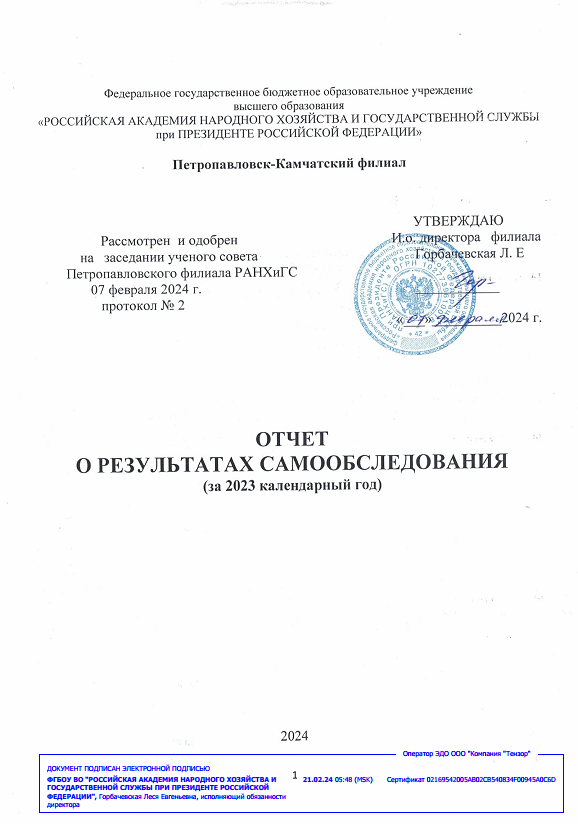 